Temeljem odredbi članka 39. Zakona o proračunu (Narodne novine broj 87/08, 136/12, 15/15) i članka 36. Statuta Općine Vuka (Službeni glasnik Općine Vuka broj 01/14, 01/18), Općinsko vijeće Općine Vuka na sjednici održanojkolovoza 2019. donosiDRUGE IZMJENE I DOPUNE PRORAČUNA OPĆINE VUKA ZA 2019. GODINUČlanak 1.OPĆI DIO I II. POSEBNI DIOU Planu Proračuna Općine Vuka za 2019. godinu (dalje u tekstu: Proračun) mijenja se članak 1. u dijelu koji se odnosi na 2019. godinu, projekcije Proračuna za 2020. i 2021. godinu ostaju nepromjenjene. II. Izmjene i dopune Proračuna sastoje se od:RAČUN PRIHODA I RASHODAPrihodi poslovanjaPrihodi od prodaje nefinancijske imovineUKUPNO PRIHODARashodi poslovanjaRashodi za nabavu nefinancijske imovineUKUPNO RASHODA RAZLIKA VIŠAK/MANJAKRASPOLOŽIVA SREDSTAVA IZ PRETHODNIH GODINARAČUN FINANCIRANJAČlanak 2.Prihodi i primici, te rashodi i izdaci po ekonomskoj klasifikaciji utvr~uju se u Računu prihoda i rashoda i računu financiranja / zaduživanja kako slijedi:REPUBLIKA HRVATSKA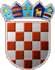 OSJEČKO-BARANJSKA ŽUPANIJAOPĆINA VUKAJEDINSTVENI UPRAVNI ODJELREPUBLIKA HRVATSKAOSJEČKO-BARANJSKA ŽUPANIJAOPĆINA VUKAJEDINSTVENI UPRAVNI ODJELREPUBLIKA HRVATSKAOSJEČKO-BARANJSKA ŽUPANIJAOPĆINA VUKAJEDINSTVENI UPRAVNI ODJELREPUBLIKA HRVATSKAOSJEČKO-BARANJSKA ŽUPANIJAOPĆINA VUKAJEDINSTVENI UPRAVNI ODJELČlanak 2.Izmjene i dopune Proračuna Općine Vuka za 2019. godinu objavit će se u Službenom glasniku Općine Vuka i na web stranicama Općine Vuka www.opcina-vuka.hr, a stupaju na snagu osmog dana od dana objave u Službenom glasniku Općine Vuka.KLASA: 400-08/19-01/2 URBROJ: 2158/06-01-19-13U Vuki, 27. kolovoza 2019. godinePREDSJEDNIK OPĆINSKOG VIJEĆA:Stjepan Ribić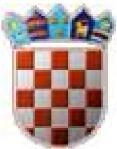 REPUBLIKA HRVATSKA OSJEČKO-BARANJSKA ŽUPANIJAOPĆINA VUKAJEDINSTVENI UPRAVNI ODJELUkupan donos viška/manjka iz prethodnih godina1.196.546,45 kn0,00 kn1.196.546,45 kn100,00%Dio koji će se rasporediti/pokriti u razdoblju1.196.546,45 kn0,00 kn1.196.546,45 kn100,00%Primici od financijske imovine i zaduživanja0,00 kn1.000.000,00 kn1.000.000,00 knIzdaci za financijsku imovinu i otplate zajmova1.020.000,00 kn100.000,00 kn1.120.000,00 kn109,80%NETO FINANCIRANJE-1.020.000,00 kn900.000,00 kn-120.000,00 kn11,76%VIŠAK/MANJAK + NETO FINANCIRANJE +0,00 kn0,00 kn0,00 knRASPOLOŽIVA SREDSTVA IZ PRETHODNIH0,00 kn0,00 kn0,00 knGODINA0,00 kn0,00 kn0,00 knDRUGE IZMJENE I DOPUNE PRORAČUNA OPĆINE VUKA ZA 2019. GODINUA. RAČUN PRIHODA I RASHODA (PRIHODI)DRUGE IZMJENE I DOPUNE PRORAČUNA OPĆINE VUKA ZA 2019. GODINUA. RAČUN PRIHODA I RASHODA (PRIHODI)DRUGE IZMJENE I DOPUNE PRORAČUNA OPĆINE VUKA ZA 2019. GODINUA. RAČUN PRIHODA I RASHODA (PRIHODI)DRUGE IZMJENE I DOPUNE PRORAČUNA OPĆINE VUKA ZA 2019. GODINUA. RAČUN PRIHODA I RASHODA (PRIHODI)DRUGE IZMJENE I DOPUNE PRORAČUNA OPĆINE VUKA ZA 2019. GODINUA. RAČUN PRIHODA I RASHODA (PRIHODI)DRUGE IZMJENE I DOPUNE PRORAČUNA OPĆINE VUKA ZA 2019. GODINUA. RAČUN PRIHODA I RASHODA (PRIHODI)DRUGE IZMJENE I DOPUNE PRORAČUNA OPĆINE VUKA ZA 2019. GODINUA. RAČUN PRIHODA I RASHODA (PRIHODI)Račun/ Pozicija1Račun/ Pozicija1Opis2Tekući plan 2019.3Povećanje/smanjenje4II. Izmjene i dopune 2019.5Indeks 5/366Prihodi poslovanja13.288.753,55-1.297.210,0011.991.543,5590,24%61Prihodi od poreza3.004.000,00-103.310,002.900.690,0096,56%611Porez i prirez na dohodak2.833.000,00-103.310,002.729.690,0096,35%613Porezi na imovinu151.000,000,00151.000,00100,00%614Porezi na robu i usluge20.000,000,0020.000,00100,00%63Pomoći iz inozemstva i od subjekata unutar općeg proračuna9.259.353,55-1.200.000,008.059.353,5587,04%632Pomoći od međunarodnih organizacija te institucija i tijela EU115.000,000,00115.000,00100,00%633Pomoći proračunu iz drugih proračuna3.295.000,000,003.295.000,00100,00%634Pomoći od izvanproračunskih korisnika1.042.653,55-200.000,00842.653,5580,82%638Pomoći temeljem prijenosa EU sredstava4.806.700,00-1.000.000,003.806.700,0079,20%64Prihodi od imovine649.400,000,00649.400,00100,00%641Prihodi od financijske imovine4.100,000,004.100,00100,00%642Prihodi od nefinancijske imovine645.300,000,00645.300,00100,00%65Prihodi od upravnih i administrativnih pristojbi, pristojbi po posebnim propisima i naknada362.000,006.100,00368.100,00101,69%651Upravne i administrativne pristojbe50.000,000,0050.000,00100,00%652Prihodi po posebnim propisima82.000,006.100,0088.100,00107,44%653Komunalni doprinosi i naknade230.000,000,00230.000,00100,00%68Kazne, upravne mjere i ostali prihodi14.000,000,0014.000,00100,00%681Kazne i upravne mjere10.000,000,0010.000,00100,00%683Ostali prihodi4.000,000,004.000,00100,00%7Prihodi od prodaje nefinancijske imovine1.550.000,000,001.550.000,00100,00%71Prihodi od prodaje neproizvedene dugotrajne imovine1.550.000,000,001.550.000,00100,00%DRUGE IZMJENE I DOPUNE PRORAČUNA OPĆINE VUKA ZA 2019. GODINUA. RAČUN PRIHODA I RASHODA (PRIHODI)DRUGE IZMJENE I DOPUNE PRORAČUNA OPĆINE VUKA ZA 2019. GODINUA. RAČUN PRIHODA I RASHODA (PRIHODI)DRUGE IZMJENE I DOPUNE PRORAČUNA OPĆINE VUKA ZA 2019. GODINUA. RAČUN PRIHODA I RASHODA (PRIHODI)DRUGE IZMJENE I DOPUNE PRORAČUNA OPĆINE VUKA ZA 2019. GODINUA. RAČUN PRIHODA I RASHODA (PRIHODI)DRUGE IZMJENE I DOPUNE PRORAČUNA OPĆINE VUKA ZA 2019. GODINUA. RAČUN PRIHODA I RASHODA (PRIHODI)DRUGE IZMJENE I DOPUNE PRORAČUNA OPĆINE VUKA ZA 2019. GODINUA. RAČUN PRIHODA I RASHODA (PRIHODI)DRUGE IZMJENE I DOPUNE PRORAČUNA OPĆINE VUKA ZA 2019. GODINUA. RAČUN PRIHODA I RASHODA (PRIHODI)Račun/ Pozicija1Račun/ Pozicija1Opis2Tekući plan 2019.3Povećanje/smanjenje4II. Izmjene i dopune 2019.5Indeks 5/36711Prihodi od prodaje materijalne imovine - prirodnih bogatstava1.550.000,000,001.550.000,00100,00%UKUPNO14.838.753,55-1.297.210,0013.541.543,5591,26%DRUGE IZMJENE I DOPUNE PRORAČUNA OPĆINE VUKA ZA 2019. GODINUA. RAČUN PRIHODA I RASHODA (RASHODI)DRUGE IZMJENE I DOPUNE PRORAČUNA OPĆINE VUKA ZA 2019. GODINUA. RAČUN PRIHODA I RASHODA (RASHODI)DRUGE IZMJENE I DOPUNE PRORAČUNA OPĆINE VUKA ZA 2019. GODINUA. RAČUN PRIHODA I RASHODA (RASHODI)DRUGE IZMJENE I DOPUNE PRORAČUNA OPĆINE VUKA ZA 2019. GODINUA. RAČUN PRIHODA I RASHODA (RASHODI)DRUGE IZMJENE I DOPUNE PRORAČUNA OPĆINE VUKA ZA 2019. GODINUA. RAČUN PRIHODA I RASHODA (RASHODI)DRUGE IZMJENE I DOPUNE PRORAČUNA OPĆINE VUKA ZA 2019. GODINUA. RAČUN PRIHODA I RASHODA (RASHODI)DRUGE IZMJENE I DOPUNE PRORAČUNA OPĆINE VUKA ZA 2019. GODINUA. RAČUN PRIHODA I RASHODA (RASHODI)Račun/ Pozicija1Račun/ Pozicija1Opis2Tekući plan3Povećanje/smanjenje4II. Izmjene i doprune 2019.5Indeks 5/363Rashodi poslovanja6.552.100,00-194.760,006.357.340,0097,03%31Rashodi za zaposlene1.817.875,00-198.500,001.619.375,0089,08%311Plaće (Bruto)1.527.675,00-176.000,001.351.675,0088,48%312Ostali rashodi za zaposlene31.500,000,0031.500,00100,00%313Doprinosi na plaće258.700,00-22.500,00236.200,0091,30%32Materijalni rashodi3.148.200,00117.700,003.265.900,00103,74%321Naknade troškova zaposlenima107.500,000,00107.500,00100,00%322Rashodi za materijal i energiju337.700,008.000,00345.700,00102,37%323Rashodi za usluge2.164.500,0086.500,002.251.000,00104,00%324Naknade troškova osobama izvan radnog odnosa24.000,007.000,0031.000,00129,17%329Ostali nespomenuti rashodi poslovanja514.500,0016.200,00530.700,00103,15%34Financijski rashodi65.550,006.040,0071.590,00109,21%342Kamate za primljene kredite i zajmove40.000,000,0040.000,00100,00%343Ostali financijski rashodi25.550,006.040,0031.590,00123,64%35Subvencije50.000,000,0050.000,00100,00%352Subvencije trgovačkim društvima, zadrugama, poljoprivrednicima i obrtnicima izvanjavnog sektora50.000,000,0050.000,00100,00%36Pomoći dane u inozemstvo i unutar općeg proračuna190.000,000,00190.000,00100,00%363Pomoći unutar općeg proračuna35.000,000,0035.000,00100,00%366Pomoći proračunskim korisnicima drugih proračuna155.000,000,00155.000,00100,00%37Naknade građanima i kućanstvima na temelju osiguranja i druge naknade872.000,00-120.000,00752.000,0086,24%372Ostale naknade građanima i kućanstvima iz proračuna872.000,00-120.000,00752.000,0086,24%38Ostali rashodi408.475,000,00408.475,00100,00%381Tekuće donacije214.650,000,00214.650,00100,00%DRUGE IZMJENE I DOPUNE PRORAČUNA OPĆINE VUKA ZA 2019. GODINUA. RAČUN PRIHODA I RASHODA (RASHODI)DRUGE IZMJENE I DOPUNE PRORAČUNA OPĆINE VUKA ZA 2019. GODINUA. RAČUN PRIHODA I RASHODA (RASHODI)DRUGE IZMJENE I DOPUNE PRORAČUNA OPĆINE VUKA ZA 2019. GODINUA. RAČUN PRIHODA I RASHODA (RASHODI)DRUGE IZMJENE I DOPUNE PRORAČUNA OPĆINE VUKA ZA 2019. GODINUA. RAČUN PRIHODA I RASHODA (RASHODI)DRUGE IZMJENE I DOPUNE PRORAČUNA OPĆINE VUKA ZA 2019. GODINUA. RAČUN PRIHODA I RASHODA (RASHODI)DRUGE IZMJENE I DOPUNE PRORAČUNA OPĆINE VUKA ZA 2019. GODINUA. RAČUN PRIHODA I RASHODA (RASHODI)DRUGE IZMJENE I DOPUNE PRORAČUNA OPĆINE VUKA ZA 2019. GODINUA. RAČUN PRIHODA I RASHODA (RASHODI)Račun/ Pozicija1Račun/ Pozicija1Opis2Tekući plan3Povećanje/smanjenje4II. Izmjene i doprune 2019.5Indeks 5/36382Kapitalne donacije65.000,000,0065.000,00100,00%383Kazne, penali i naknade štete3.825,000,003.825,00100,00%385Izvanredni rashodi - proračunska zaliha75.000,000,0075.000,00100,00%386Kapitalne pomoći50.000,000,0050.000,00100,00%4Rashodi za nabavu nefinancijske imovine8.463.200,00-202.450,008.260.750,0097,61%42Rashodi za nabavu proizvedene dugotrajne imovine6.378.000,00-262.250,006.115.750,0095,89%421Građevinski objekti5.190.000,00-332.250,004.857.750,0093,60%422Postrojenja i oprema788.000,0030.000,00818.000,00103,81%423Prijevozna sredstva300.000,000,00300.000,00100,00%426Nematerijalna proizvedena imovina100.000,0040.000,00140.000,00140,00%45Rashodi za dodatna ulaganja na nefinancijskoj imovini2.085.200,0059.800,002.145.000,00102,87%451Dodatna ulaganja na građevinskim objektima2.085.200,0059.800,002.145.000,00102,87%UKUPNO15.015.300,00-397.210,0014.618.090,0097,35%DRUGE IZMJENE I DOPUNE PRORAČUNA OPĆINE VUKA ZA 2019. GODINUB. Račun financiranja/zaduživanjaDRUGE IZMJENE I DOPUNE PRORAČUNA OPĆINE VUKA ZA 2019. GODINUB. Račun financiranja/zaduživanjaDRUGE IZMJENE I DOPUNE PRORAČUNA OPĆINE VUKA ZA 2019. GODINUB. Račun financiranja/zaduživanjaDRUGE IZMJENE I DOPUNE PRORAČUNA OPĆINE VUKA ZA 2019. GODINUB. Račun financiranja/zaduživanjaDRUGE IZMJENE I DOPUNE PRORAČUNA OPĆINE VUKA ZA 2019. GODINUB. Račun financiranja/zaduživanjaDRUGE IZMJENE I DOPUNE PRORAČUNA OPĆINE VUKA ZA 2019. GODINUB. Račun financiranja/zaduživanjaDRUGE IZMJENE I DOPUNE PRORAČUNA OPĆINE VUKA ZA 2019. GODINUB. Račun financiranja/zaduživanjaRačun/ Pozicija1Račun/ Pozicija1Opis2Tekući plan 2019.3Povećanje/smanjenje4II. Izmjene i dopune 2019.5Indeks 5/365Izdaci za financijsku imovinu i otplate zajmova-1.020.000,00-100.000,00-1.120.000,00109,80%51Izdaci za dane zajmove i depozite-20.000,000,00-20.000,00100,00%512Izdaci za dane zajmove neprofitnim organizacijama, građanima i kućanstvima-20.000,000,00-20.000,00100,00%53Izdaci za dionice i udjele u glavnici0,00-100.000,00-100.000,00532Dionice i udjeli u glavnici trgovačkih društava u javnom sektoru0,00-100.000,00-100.000,0054Izdaci za otplatu glavnice primljenih kredita i zajmova-1.000.000,000,00-1.000.000,00100,00%542Otplata glavnice primljenih kredita i zajmova od kreditnih i ostalih financijskih institucija u javnom sektoru-1.000.000,000,00-1.000.000,00100,00%8Primici od financijske imovine i zaduživanja0,001.000.000,001.000.000,0084Primici od zaduživanja0,001.000.000,001.000.000,00842Primljeni krediti i zajmovi od kreditnih i ostalih financijskih institucija u javnom sektoru0,001.000.000,001.000.000,00UKUPNO-1.020.000,00900.000,00-120.000,0011,76%DRUGE IZMJENE I DOPUNE PRORAČUNA OPĆINE VUKA ZA 2019. GODINUPOSEBNI DIO - PROGRAMSKA KLASIFIKACIJADRUGE IZMJENE I DOPUNE PRORAČUNA OPĆINE VUKA ZA 2019. GODINUPOSEBNI DIO - PROGRAMSKA KLASIFIKACIJADRUGE IZMJENE I DOPUNE PRORAČUNA OPĆINE VUKA ZA 2019. GODINUPOSEBNI DIO - PROGRAMSKA KLASIFIKACIJADRUGE IZMJENE I DOPUNE PRORAČUNA OPĆINE VUKA ZA 2019. GODINUPOSEBNI DIO - PROGRAMSKA KLASIFIKACIJADRUGE IZMJENE I DOPUNE PRORAČUNA OPĆINE VUKA ZA 2019. GODINUPOSEBNI DIO - PROGRAMSKA KLASIFIKACIJADRUGE IZMJENE I DOPUNE PRORAČUNA OPĆINE VUKA ZA 2019. GODINUPOSEBNI DIO - PROGRAMSKA KLASIFIKACIJADRUGE IZMJENE I DOPUNE PRORAČUNA OPĆINE VUKA ZA 2019. GODINUPOSEBNI DIO - PROGRAMSKA KLASIFIKACIJADRUGE IZMJENE I DOPUNE PRORAČUNA OPĆINE VUKA ZA 2019. GODINUPOSEBNI DIO - PROGRAMSKA KLASIFIKACIJADRUGE IZMJENE I DOPUNE PRORAČUNA OPĆINE VUKA ZA 2019. GODINUPOSEBNI DIO - PROGRAMSKA KLASIFIKACIJADRUGE IZMJENE I DOPUNE PRORAČUNA OPĆINE VUKA ZA 2019. GODINUPOSEBNI DIO - PROGRAMSKA KLASIFIKACIJADRUGE IZMJENE I DOPUNE PRORAČUNA OPĆINE VUKA ZA 2019. GODINUPOSEBNI DIO - PROGRAMSKA KLASIFIKACIJADRUGE IZMJENE I DOPUNE PRORAČUNA OPĆINE VUKA ZA 2019. GODINUPOSEBNI DIO - PROGRAMSKA KLASIFIKACIJADRUGE IZMJENE I DOPUNE PRORAČUNA OPĆINE VUKA ZA 2019. GODINUPOSEBNI DIO - PROGRAMSKA KLASIFIKACIJADRUGE IZMJENE I DOPUNE PRORAČUNA OPĆINE VUKA ZA 2019. GODINUPOSEBNI DIO - PROGRAMSKA KLASIFIKACIJARačun/Pozicija1Račun/Pozicija1Račun/Pozicija1Račun/Pozicija1Račun/Pozicija1Račun/Pozicija1Račun/Pozicija1Račun/Pozicija1Račun/Pozicija1Opis2Tekući plan 2019.3Povećanje/smanjenje4II. Izmjene i dopune 2019.5Indeks 5/36RAZDJEL	OPĆINSKO VIJEĆE I OPĆINSKI NAČELNIK001RAZDJEL	OPĆINSKO VIJEĆE I OPĆINSKI NAČELNIK001RAZDJEL	OPĆINSKO VIJEĆE I OPĆINSKI NAČELNIK001RAZDJEL	OPĆINSKO VIJEĆE I OPĆINSKI NAČELNIK001RAZDJEL	OPĆINSKO VIJEĆE I OPĆINSKI NAČELNIK001RAZDJEL	OPĆINSKO VIJEĆE I OPĆINSKI NAČELNIK001RAZDJEL	OPĆINSKO VIJEĆE I OPĆINSKI NAČELNIK001RAZDJEL	OPĆINSKO VIJEĆE I OPĆINSKI NAČELNIK001RAZDJEL	OPĆINSKO VIJEĆE I OPĆINSKI NAČELNIK001RAZDJEL	OPĆINSKO VIJEĆE I OPĆINSKI NAČELNIK0011.431.550,007.000,001.438.550,00100,49%GLAVA00101GLAVA00101GLAVA00101GLAVA00101GLAVA00101GLAVA00101GLAVA00101GLAVA00101GLAVA00101OPĆINSKO VIJEĆE30.650,000,0030.650,00100,00%Program1001Program1001Program1001Program1001Program1001Program1001Program1001Program1001Program1001MJERE I AKTIVNOSTI ZA OSIGURANJE RADA IZ DJELOKRUGAPREDSTAVNIČKOGA TIJELA30.650,000,0030.650,00100,00%Akt. A100003Akt. A100003Akt. A100003Akt. A100003Akt. A100003Akt. A100003Akt. A100003Akt. A100003Akt. A100003SJEDNICE OPĆINSKOG VIJEĆA I NAKNADE PREDSTAVNIČKIM TIJELIMAFunkcija: 0111 Izvršna i zakonodavna tijela25.000,000,0025.000,00100,00%Izv.1SJEDNICE OPĆINSKOG VIJEĆA I NAKNADE PREDSTAVNIČKIM TIJELIMAFunkcija: 0111 Izvršna i zakonodavna tijela25.000,000,0025.000,00100,00%Izvor: 110Izvor: 110Izvor: 110Izvor: 110Izvor: 110Izvor: 110Izvor: 110Izvor: 110Izvor: 110Opći prihodi i primici25.000,000,0025.000,00100,00%3232323232Materijalni rashodi25.000,000,0025.000,00100,00%329329329329329Ostali nespomenuti rashodi poslovanja25.000,000,0025.000,00100,00%Akt. A100035Akt. A100035Akt. A100035Akt. A100035Akt. A100035Akt. A100035Akt. A100035Akt. A100035Akt. A100035FINANCIRANJE POLITIČKIH STRANAKA I VIJEĆNIKA LISTE GRUPE BIRAČAFunkcija: 0111 Izvršna i zakonodavna tijela5.650,000,005.650,00100,00%Izv.1FINANCIRANJE POLITIČKIH STRANAKA I VIJEĆNIKA LISTE GRUPE BIRAČAFunkcija: 0111 Izvršna i zakonodavna tijela5.650,000,005.650,00100,00%Izvor: 110Izvor: 110Izvor: 110Izvor: 110Izvor: 110Izvor: 110Izvor: 110Izvor: 110Izvor: 110Opći prihodi i primici5.650,000,005.650,00100,00%3838383838Ostali rashodi5.650,000,005.650,00100,00%381381381381381Tekuće donacije5.650,000,005.650,00100,00%GLAVA00102GLAVA00102GLAVA00102GLAVA00102GLAVA00102GLAVA00102GLAVA00102GLAVA00102GLAVA00102OPĆINSKI NAČELNIK1.400.900,007.000,001.407.900,00100,50%Program1002Program1002Program1002Program1002Program1002Program1002Program1002Program1002Program1002MJERE I AKTIVNOSTI ZA OSIGURANJE RADA IZ DJELOKRUGAIZVRŠNOG TIJELA1.400.900,007.000,001.407.900,00100,50%Akt. A100002Akt. A100002Akt. A100002Akt. A100002Akt. A100002Akt. A100002Akt. A100002Akt. A100002Akt. A100002POSLOVANJE UREDA NAČELNIKAFunkcija: 0111 Izvršna i zakonodavna tijela134.500,00-1.500,00133.000,0098,88%Izv.1POSLOVANJE UREDA NAČELNIKAFunkcija: 0111 Izvršna i zakonodavna tijela134.500,00-1.500,00133.000,0098,88%Izvor: 110Izvor: 110Izvor: 110Izvor: 110Izvor: 110Izvor: 110Izvor: 110Izvor: 110Izvor: 110Opći prihodi i primici134.500,00-1.500,00133.000,0098,88%3131313131Rashodi za zaposlene61.500,00-1.500,0060.000,0097,56%311311311311311Plaće (Bruto)52.000,000,0052.000,00100,00%313313313313313Doprinosi na plaće9.500,00-1.500,008.000,0084,21%3232323232Materijalni rashodi73.000,000,0073.000,00100,00%321321321321321Naknade troškova zaposlenima53.000,000,0053.000,00100,00%DRUGE IZMJENE I DOPUNE PRORAČUNA OPĆINE VUKA ZA 2019. GODINUPOSEBNI DIO - PROGRAMSKA KLASIFIKACIJADRUGE IZMJENE I DOPUNE PRORAČUNA OPĆINE VUKA ZA 2019. GODINUPOSEBNI DIO - PROGRAMSKA KLASIFIKACIJADRUGE IZMJENE I DOPUNE PRORAČUNA OPĆINE VUKA ZA 2019. GODINUPOSEBNI DIO - PROGRAMSKA KLASIFIKACIJADRUGE IZMJENE I DOPUNE PRORAČUNA OPĆINE VUKA ZA 2019. GODINUPOSEBNI DIO - PROGRAMSKA KLASIFIKACIJADRUGE IZMJENE I DOPUNE PRORAČUNA OPĆINE VUKA ZA 2019. GODINUPOSEBNI DIO - PROGRAMSKA KLASIFIKACIJADRUGE IZMJENE I DOPUNE PRORAČUNA OPĆINE VUKA ZA 2019. GODINUPOSEBNI DIO - PROGRAMSKA KLASIFIKACIJADRUGE IZMJENE I DOPUNE PRORAČUNA OPĆINE VUKA ZA 2019. GODINUPOSEBNI DIO - PROGRAMSKA KLASIFIKACIJADRUGE IZMJENE I DOPUNE PRORAČUNA OPĆINE VUKA ZA 2019. GODINUPOSEBNI DIO - PROGRAMSKA KLASIFIKACIJADRUGE IZMJENE I DOPUNE PRORAČUNA OPĆINE VUKA ZA 2019. GODINUPOSEBNI DIO - PROGRAMSKA KLASIFIKACIJADRUGE IZMJENE I DOPUNE PRORAČUNA OPĆINE VUKA ZA 2019. GODINUPOSEBNI DIO - PROGRAMSKA KLASIFIKACIJADRUGE IZMJENE I DOPUNE PRORAČUNA OPĆINE VUKA ZA 2019. GODINUPOSEBNI DIO - PROGRAMSKA KLASIFIKACIJADRUGE IZMJENE I DOPUNE PRORAČUNA OPĆINE VUKA ZA 2019. GODINUPOSEBNI DIO - PROGRAMSKA KLASIFIKACIJADRUGE IZMJENE I DOPUNE PRORAČUNA OPĆINE VUKA ZA 2019. GODINUPOSEBNI DIO - PROGRAMSKA KLASIFIKACIJADRUGE IZMJENE I DOPUNE PRORAČUNA OPĆINE VUKA ZA 2019. GODINUPOSEBNI DIO - PROGRAMSKA KLASIFIKACIJARačun/Pozicija1Račun/Pozicija1Račun/Pozicija1Račun/Pozicija1Račun/Pozicija1Račun/Pozicija1Račun/Pozicija1Račun/Pozicija1Račun/Pozicija1Opis2Tekući plan 2019.3Povećanje/smanjenje4II. Izmjene i dopune 2019.5Indeks 5/36329329329329329Ostali nespomenuti rashodi poslovanja20.000,000,0020.000,00100,00%Akt. A100005Akt. A100005Akt. A100005Akt. A100005Akt. A100005Akt. A100005Akt. A100005Akt. A100005Akt. A100005MEĐUOPĆINSKA, MEĐUREGIONALNA I MEĐUNARODNA SURADNJAFunkcija: 0133 Ostale opće usluge2.400,000,002.400,00100,00%Izv.1MEĐUOPĆINSKA, MEĐUREGIONALNA I MEĐUNARODNA SURADNJAFunkcija: 0133 Ostale opće usluge2.400,000,002.400,00100,00%Izvor: 110Izvor: 110Izvor: 110Izvor: 110Izvor: 110Izvor: 110Izvor: 110Izvor: 110Izvor: 110Opći prihodi i primici2.400,000,002.400,00100,00%3232323232Materijalni rashodi2.400,000,002.400,00100,00%329329329329329Ostali nespomenuti rashodi poslovanja2.400,000,002.400,00100,00%Akt. A100027Akt. A100027Akt. A100027Akt. A100027Akt. A100027Akt. A100027Akt. A100027Akt. A100027Akt. A100027PRORAČUNSKA PRIČUVAFunkcija: 0111 Izvršna i zakonodavna tijela75.000,000,0075.000,00100,00%Izv.1PRORAČUNSKA PRIČUVAFunkcija: 0111 Izvršna i zakonodavna tijela75.000,000,0075.000,00100,00%Izvor: 110Izvor: 110Izvor: 110Izvor: 110Izvor: 110Izvor: 110Izvor: 110Izvor: 110Izvor: 110Opći prihodi i primici75.000,000,0075.000,00100,00%3232323232Materijalni rashodi0,000,000,00323323323323323Rashodi za usluge0,000,000,003838383838Ostali rashodi75.000,000,0075.000,00100,00%385385385385385Izvanredni rashodi - proračunska zaliha75.000,000,0075.000,00100,00%Akt. A100036Akt. A100036Akt. A100036Akt. A100036Akt. A100036Akt. A100036Akt. A100036Akt. A100036Akt. A100036NAKNADE POVJERENSTVIMA ZA PROVEDBU NATJEČAJA I OSTALIH AKTIVNOSTIFunkcija: 0111 Izvršna i zakonodavna tijela50.000,000,0050.000,00100,00%Izv.7NAKNADE POVJERENSTVIMA ZA PROVEDBU NATJEČAJA I OSTALIH AKTIVNOSTIFunkcija: 0111 Izvršna i zakonodavna tijela50.000,000,0050.000,00100,00%Izvor: 720Izvor: 720Izvor: 720Izvor: 720Izvor: 720Izvor: 720Izvor: 720Izvor: 720Izvor: 720Prihodi od prodaje nefin. imovine u vlasništvu RH50.000,000,0050.000,00100,00%3232323232Materijalni rashodi50.000,000,0050.000,00100,00%329329329329329Ostali nespomenuti rashodi poslovanja50.000,000,0050.000,00100,00%Akt. A100042Akt. A100042Akt. A100042Akt. A100042Akt. A100042Akt. A100042Akt. A100042Akt. A100042Akt. A100042PRIGODNE PROSLAVE OPĆINEFunkcija: 0133 Ostale opće usluge51.000,008.500,0059.500,00116,67%Izv.1PRIGODNE PROSLAVE OPĆINEFunkcija: 0133 Ostale opće usluge51.000,008.500,0059.500,00116,67%Izvor: 110Izvor: 110Izvor: 110Izvor: 110Izvor: 110Izvor: 110Izvor: 110Izvor: 110Izvor: 110Opći prihodi i primici51.000,008.500,0059.500,00116,67%3232323232Materijalni rashodi51.000,008.500,0059.500,00116,67%329329329329329Ostali nespomenuti rashodi poslovanja51.000,008.500,0059.500,00116,67%Akt. A100058Akt. A100058Akt. A100058Akt. A100058Akt. A100058Akt. A100058Akt. A100058Akt. A100058Akt. A100058PROTOKOL I OSTALE AKTIVNOSTI UREDAFunkcija: 0111 Izvršna i zakonodavna tijela21.500,000,0021.500,00100,00%Izv.1PROTOKOL I OSTALE AKTIVNOSTI UREDAFunkcija: 0111 Izvršna i zakonodavna tijela21.500,000,0021.500,00100,00%Izvor: 110Izvor: 110Izvor: 110Izvor: 110Izvor: 110Izvor: 110Izvor: 110Izvor: 110Izvor: 110Opći prihodi i primici21.500,000,0021.500,00100,00%3232323232Materijalni rashodi21.500,000,0021.500,00100,00%329329329329329Ostali nespomenuti rashodi poslovanja21.500,000,0021.500,00100,00%Akt. T100114Akt. T100114Akt. T100114Akt. T100114Akt. T100114Akt. T100114Akt. T100114Akt. T100114Akt. T100114OTPLATA ZAJMA "NABAVA DRUŠTVENOG DOMA"Funkcija: 0112 Financijski i fiskalni poslovi20.000,000,0020.000,00100,00%Izv.OTPLATA ZAJMA "NABAVA DRUŠTVENOG DOMA"Funkcija: 0112 Financijski i fiskalni poslovi20.000,000,0020.000,00100,00%Izvor: 810Izvor: 810Izvor: 810Izvor: 810Izvor: 810Izvor: 810Izvor: 810Izvor: 810Izvor: 810Otplata zajma "Nabava društvenog doma"20.000,000,0020.000,00100,00%5151515151Izdaci za dane zajmove i depozite20.000,000,0020.000,00100,00%512512512512512Izdaci za dane zajmove neprofitnim organizacijama, građanima i kućanstvima20.000,000,0020.000,00100,00%DRUGE IZMJENE I DOPUNE PRORAČUNA OPĆINE VUKA ZA 2019. GODINUPOSEBNI DIO - PROGRAMSKA KLASIFIKACIJADRUGE IZMJENE I DOPUNE PRORAČUNA OPĆINE VUKA ZA 2019. GODINUPOSEBNI DIO - PROGRAMSKA KLASIFIKACIJADRUGE IZMJENE I DOPUNE PRORAČUNA OPĆINE VUKA ZA 2019. GODINUPOSEBNI DIO - PROGRAMSKA KLASIFIKACIJADRUGE IZMJENE I DOPUNE PRORAČUNA OPĆINE VUKA ZA 2019. GODINUPOSEBNI DIO - PROGRAMSKA KLASIFIKACIJADRUGE IZMJENE I DOPUNE PRORAČUNA OPĆINE VUKA ZA 2019. GODINUPOSEBNI DIO - PROGRAMSKA KLASIFIKACIJADRUGE IZMJENE I DOPUNE PRORAČUNA OPĆINE VUKA ZA 2019. GODINUPOSEBNI DIO - PROGRAMSKA KLASIFIKACIJADRUGE IZMJENE I DOPUNE PRORAČUNA OPĆINE VUKA ZA 2019. GODINUPOSEBNI DIO - PROGRAMSKA KLASIFIKACIJADRUGE IZMJENE I DOPUNE PRORAČUNA OPĆINE VUKA ZA 2019. GODINUPOSEBNI DIO - PROGRAMSKA KLASIFIKACIJADRUGE IZMJENE I DOPUNE PRORAČUNA OPĆINE VUKA ZA 2019. GODINUPOSEBNI DIO - PROGRAMSKA KLASIFIKACIJADRUGE IZMJENE I DOPUNE PRORAČUNA OPĆINE VUKA ZA 2019. GODINUPOSEBNI DIO - PROGRAMSKA KLASIFIKACIJADRUGE IZMJENE I DOPUNE PRORAČUNA OPĆINE VUKA ZA 2019. GODINUPOSEBNI DIO - PROGRAMSKA KLASIFIKACIJADRUGE IZMJENE I DOPUNE PRORAČUNA OPĆINE VUKA ZA 2019. GODINUPOSEBNI DIO - PROGRAMSKA KLASIFIKACIJADRUGE IZMJENE I DOPUNE PRORAČUNA OPĆINE VUKA ZA 2019. GODINUPOSEBNI DIO - PROGRAMSKA KLASIFIKACIJADRUGE IZMJENE I DOPUNE PRORAČUNA OPĆINE VUKA ZA 2019. GODINUPOSEBNI DIO - PROGRAMSKA KLASIFIKACIJARačun/Pozicija1Račun/Pozicija1Račun/Pozicija1Račun/Pozicija1Račun/Pozicija1Račun/Pozicija1Račun/Pozicija1Račun/Pozicija1Račun/Pozicija1Opis2Tekući plan 2019.3Povećanje/smanjenje4II. Izmjene i dopune 2019.5Indeks 5/36Akt. T100121Akt. T100121Akt. T100121Akt. T100121Akt. T100121Akt. T100121Akt. T100121Akt. T100121Akt. T100121OTPLATA KREDITA -KREDITIRANJE EU PROJEKATAFunkcija: 0112 Financijski i fiskalni poslovi1.046.500,000,001.046.500,00100,00%Izv.15OTPLATA KREDITA -KREDITIRANJE EU PROJEKATAFunkcija: 0112 Financijski i fiskalni poslovi1.046.500,000,001.046.500,00100,00%Izvor: 110Izvor: 110Izvor: 110Izvor: 110Izvor: 110Izvor: 110Izvor: 110Izvor: 110Izvor: 110Opći prihodi i primici46.500,000,0046.500,00100,00%3434343434Financijski rashodi46.500,000,0046.500,00100,00%342342342342342Kamate za primljene kredite i zajmove40.000,000,0040.000,00100,00%343343343343343Ostali financijski rashodi6.500,000,006.500,00100,00%Izvor: 520Izvor: 520Izvor: 520Izvor: 520Izvor: 520Izvor: 520Izvor: 520Izvor: 520Izvor: 520Pomoći1.000.000,000,001.000.000,00100,00%5454545454Izdaci za otplatu glavnice primljenih kredita i zajmova1.000.000,000,001.000.000,00100,00%542542542542542Otplata glavnice primljenih kredita i zajmova od kreditnih i ostalih financijskih institucija u javnom sektoru1.000.000,000,001.000.000,00100,00%RAZDJEL	JEDINSTVENI UPRAVNI ODJEL002RAZDJEL	JEDINSTVENI UPRAVNI ODJEL002RAZDJEL	JEDINSTVENI UPRAVNI ODJEL002RAZDJEL	JEDINSTVENI UPRAVNI ODJEL002RAZDJEL	JEDINSTVENI UPRAVNI ODJEL002RAZDJEL	JEDINSTVENI UPRAVNI ODJEL002RAZDJEL	JEDINSTVENI UPRAVNI ODJEL002RAZDJEL	JEDINSTVENI UPRAVNI ODJEL002RAZDJEL	JEDINSTVENI UPRAVNI ODJEL002RAZDJEL	JEDINSTVENI UPRAVNI ODJEL00214.603.750,00-304.210,0014.299.540,0097,92%GLAVA00201GLAVA00201GLAVA00201GLAVA00201GLAVA00201GLAVA00201GLAVA00201GLAVA00201GLAVA00201JEDINSTVENI UPRAVNI ODJEL14.603.750,00-304.210,0014.299.540,0097,92%Program2001Program2001Program2001Program2001Program2001Program2001Program2001Program2001Program2001MJERE I AKTIVNOSTI ZA OSIGURANJE RADA IZ DJELOKRUGA JEDINSTVENOG UPRAVNOG ODJELA762.050,00126.740,00888.790,00116,63%Akt. A100001Akt. A100001Akt. A100001Akt. A100001Akt. A100001Akt. A100001Akt. A100001Akt. A100001Akt. A100001ADMINISTRATIVNO, TEHNIČKO I STRUČNO OSOBLJE JEDINSTVENOG UPRAVNOG ODJELAFunkcija: 0131 Opće usluge vezane uz službenike401.675,000,00401.675,00100,00%Izv.17ADMINISTRATIVNO, TEHNIČKO I STRUČNO OSOBLJE JEDINSTVENOG UPRAVNOG ODJELAFunkcija: 0131 Opće usluge vezane uz službenike401.675,000,00401.675,00100,00%Izvor: 110Izvor: 110Izvor: 110Izvor: 110Izvor: 110Izvor: 110Izvor: 110Izvor: 110Izvor: 110Opći prihodi i primici371.675,000,00371.675,00100,00%3131313131Rashodi za zaposlene309.175,000,00309.175,00100,00%311311311311311Plaće (Bruto)235.675,000,00235.675,00100,00%312312312312312Ostali rashodi za zaposlene31.500,000,0031.500,00100,00%313313313313313Doprinosi na plaće42.000,000,0042.000,00100,00%3232323232Materijalni rashodi62.500,000,0062.500,00100,00%321321321321321Naknade troškova zaposlenima54.000,000,0054.000,00100,00%323323323323323Rashodi za usluge1.500,000,001.500,00100,00%329329329329329Ostali nespomenuti rashodi poslovanja7.000,000,007.000,00100,00%Izvor: 720Izvor: 720Izvor: 720Izvor: 720Izvor: 720Izvor: 720Izvor: 720Izvor: 720Izvor: 720Prihodi od prodaje nefin. imovine u vlasništvu RH30.000,000,0030.000,00100,00%3131313131Rashodi za zaposlene30.000,000,0030.000,00100,00%311311311311311Plaće (Bruto)30.000,000,0030.000,00100,00%Akt. A100037Akt. A100037Akt. A100037Akt. A100037Akt. A100037Akt. A100037Akt. A100037Akt. A100037Akt. A100037PROMIDŽBA OPĆINEFunkcija: 0460 Komunikacije53.000,005.000,0058.000,00109,43%Izv.1PROMIDŽBA OPĆINEFunkcija: 0460 Komunikacije53.000,005.000,0058.000,00109,43%Izvor: 110Izvor: 110Izvor: 110Izvor: 110Izvor: 110Izvor: 110Izvor: 110Izvor: 110Izvor: 110Opći prihodi i primici53.000,005.000,0058.000,00109,43%DRUGE IZMJENE I DOPUNE PRORAČUNA OPĆINE VUKA ZA 2019. GODINUPOSEBNI DIO - PROGRAMSKA KLASIFIKACIJADRUGE IZMJENE I DOPUNE PRORAČUNA OPĆINE VUKA ZA 2019. GODINUPOSEBNI DIO - PROGRAMSKA KLASIFIKACIJADRUGE IZMJENE I DOPUNE PRORAČUNA OPĆINE VUKA ZA 2019. GODINUPOSEBNI DIO - PROGRAMSKA KLASIFIKACIJADRUGE IZMJENE I DOPUNE PRORAČUNA OPĆINE VUKA ZA 2019. GODINUPOSEBNI DIO - PROGRAMSKA KLASIFIKACIJADRUGE IZMJENE I DOPUNE PRORAČUNA OPĆINE VUKA ZA 2019. GODINUPOSEBNI DIO - PROGRAMSKA KLASIFIKACIJADRUGE IZMJENE I DOPUNE PRORAČUNA OPĆINE VUKA ZA 2019. GODINUPOSEBNI DIO - PROGRAMSKA KLASIFIKACIJADRUGE IZMJENE I DOPUNE PRORAČUNA OPĆINE VUKA ZA 2019. GODINUPOSEBNI DIO - PROGRAMSKA KLASIFIKACIJADRUGE IZMJENE I DOPUNE PRORAČUNA OPĆINE VUKA ZA 2019. GODINUPOSEBNI DIO - PROGRAMSKA KLASIFIKACIJADRUGE IZMJENE I DOPUNE PRORAČUNA OPĆINE VUKA ZA 2019. GODINUPOSEBNI DIO - PROGRAMSKA KLASIFIKACIJADRUGE IZMJENE I DOPUNE PRORAČUNA OPĆINE VUKA ZA 2019. GODINUPOSEBNI DIO - PROGRAMSKA KLASIFIKACIJADRUGE IZMJENE I DOPUNE PRORAČUNA OPĆINE VUKA ZA 2019. GODINUPOSEBNI DIO - PROGRAMSKA KLASIFIKACIJADRUGE IZMJENE I DOPUNE PRORAČUNA OPĆINE VUKA ZA 2019. GODINUPOSEBNI DIO - PROGRAMSKA KLASIFIKACIJADRUGE IZMJENE I DOPUNE PRORAČUNA OPĆINE VUKA ZA 2019. GODINUPOSEBNI DIO - PROGRAMSKA KLASIFIKACIJADRUGE IZMJENE I DOPUNE PRORAČUNA OPĆINE VUKA ZA 2019. GODINUPOSEBNI DIO - PROGRAMSKA KLASIFIKACIJARačun/Pozicija1Račun/Pozicija1Račun/Pozicija1Račun/Pozicija1Račun/Pozicija1Račun/Pozicija1Račun/Pozicija1Račun/Pozicija1Račun/Pozicija1Opis2Tekući plan 2019.3Povećanje/smanjenje4II. Izmjene i dopune 2019.5Indeks 5/363232323232Materijalni rashodi53.000,005.000,0058.000,00109,43%323323323323323Rashodi za usluge53.000,005.000,0058.000,00109,43%Akt. A100060Akt. A100060Akt. A100060Akt. A100060Akt. A100060Akt. A100060Akt. A100060Akt. A100060Akt. A100060REDOVITI TROŠKOVI POSLOVANJA JAVNE UPRAVE I ADMINISTRACIJEFunkcija: 0133 Ostale opće usluge75.500,006.000,0081.500,00107,95%Izv.1REDOVITI TROŠKOVI POSLOVANJA JAVNE UPRAVE I ADMINISTRACIJEFunkcija: 0133 Ostale opće usluge75.500,006.000,0081.500,00107,95%Izvor: 110Izvor: 110Izvor: 110Izvor: 110Izvor: 110Izvor: 110Izvor: 110Izvor: 110Izvor: 110Opći prihodi i primici75.500,006.000,0081.500,00107,95%3232323232Materijalni rashodi61.500,000,0061.500,00100,00%322322322322322Rashodi za materijal i energiju13.000,000,0013.000,00100,00%323323323323323Rashodi za usluge30.000,000,0030.000,00100,00%329329329329329Ostali nespomenuti rashodi poslovanja18.500,000,0018.500,00100,00%3434343434Financijski rashodi14.000,006.000,0020.000,00142,86%343343343343343Ostali financijski rashodi14.000,006.000,0020.000,00142,86%Akt. A100061Akt. A100061Akt. A100061Akt. A100061Akt. A100061Akt. A100061Akt. A100061Akt. A100061Akt. A100061ODVJETNIČKE, JAVNOBILJEŽNIČKE I OSTALE USLUGE VANJSKIH SLUŽBIFunkcija: 0133 Ostale opće usluge207.000,0010.000,00217.000,00104,83%Izv.1ODVJETNIČKE, JAVNOBILJEŽNIČKE I OSTALE USLUGE VANJSKIH SLUŽBIFunkcija: 0133 Ostale opće usluge207.000,0010.000,00217.000,00104,83%Izvor: 110Izvor: 110Izvor: 110Izvor: 110Izvor: 110Izvor: 110Izvor: 110Izvor: 110Izvor: 110Opći prihodi i primici207.000,0010.000,00217.000,00104,83%3232323232Materijalni rashodi207.000,0010.000,00217.000,00104,83%323323323323323Rashodi za usluge200.000,0010.000,00210.000,00105,00%324324324324324Naknade troškova osobama izvan radnog odnosa7.000,000,007.000,00100,00%Akt. A100062Akt. A100062Akt. A100062Akt. A100062Akt. A100062Akt. A100062Akt. A100062Akt. A100062Akt. A100062FINANCIJSKI I OSTALI RASHODI POSLOVANJAFunkcija: 0133 Ostale opće usluge24.875,00105.740,00130.615,00525,09%Izv.1FINANCIJSKI I OSTALI RASHODI POSLOVANJAFunkcija: 0133 Ostale opće usluge24.875,00105.740,00130.615,00525,09%Izvor: 110Izvor: 110Izvor: 110Izvor: 110Izvor: 110Izvor: 110Izvor: 110Izvor: 110Izvor: 110Opći prihodi i primici24.875,00105.740,00130.615,00525,09%3232323232Materijalni rashodi16.000,005.700,0021.700,00135,63%323323323323323Rashodi za usluge13.000,003.500,0016.500,00126,92%329329329329329Ostali nespomenuti rashodi poslovanja3.000,002.200,005.200,00173,33%3434343434Financijski rashodi5.050,0040,005.090,00100,79%343343343343343Ostali financijski rashodi5.050,0040,005.090,00100,79%3838383838Ostali rashodi3.825,000,003.825,00100,00%383383383383383Kazne, penali i naknade štete3.825,000,003.825,00100,00%5353535353Izdaci za dionice i udjele u glavnici0,00100.000,00100.000,00532532532532532Dionice i udjeli u glavnici trgovačkih društava u javnom sektoru0,00100.000,00100.000,00Program2002Program2002Program2002Program2002Program2002Program2002Program2002Program2002Program2002AKTIVNA POLITIKA ZAPOŠLJAVANJA1.463.200,00-189.500,001.273.700,0087,05%DRUGE IZMJENE I DOPUNE PRORAČUNA OPĆINE VUKA ZA 2019. GODINUPOSEBNI DIO - PROGRAMSKA KLASIFIKACIJADRUGE IZMJENE I DOPUNE PRORAČUNA OPĆINE VUKA ZA 2019. GODINUPOSEBNI DIO - PROGRAMSKA KLASIFIKACIJADRUGE IZMJENE I DOPUNE PRORAČUNA OPĆINE VUKA ZA 2019. GODINUPOSEBNI DIO - PROGRAMSKA KLASIFIKACIJADRUGE IZMJENE I DOPUNE PRORAČUNA OPĆINE VUKA ZA 2019. GODINUPOSEBNI DIO - PROGRAMSKA KLASIFIKACIJADRUGE IZMJENE I DOPUNE PRORAČUNA OPĆINE VUKA ZA 2019. GODINUPOSEBNI DIO - PROGRAMSKA KLASIFIKACIJADRUGE IZMJENE I DOPUNE PRORAČUNA OPĆINE VUKA ZA 2019. GODINUPOSEBNI DIO - PROGRAMSKA KLASIFIKACIJADRUGE IZMJENE I DOPUNE PRORAČUNA OPĆINE VUKA ZA 2019. GODINUPOSEBNI DIO - PROGRAMSKA KLASIFIKACIJADRUGE IZMJENE I DOPUNE PRORAČUNA OPĆINE VUKA ZA 2019. GODINUPOSEBNI DIO - PROGRAMSKA KLASIFIKACIJADRUGE IZMJENE I DOPUNE PRORAČUNA OPĆINE VUKA ZA 2019. GODINUPOSEBNI DIO - PROGRAMSKA KLASIFIKACIJADRUGE IZMJENE I DOPUNE PRORAČUNA OPĆINE VUKA ZA 2019. GODINUPOSEBNI DIO - PROGRAMSKA KLASIFIKACIJADRUGE IZMJENE I DOPUNE PRORAČUNA OPĆINE VUKA ZA 2019. GODINUPOSEBNI DIO - PROGRAMSKA KLASIFIKACIJADRUGE IZMJENE I DOPUNE PRORAČUNA OPĆINE VUKA ZA 2019. GODINUPOSEBNI DIO - PROGRAMSKA KLASIFIKACIJADRUGE IZMJENE I DOPUNE PRORAČUNA OPĆINE VUKA ZA 2019. GODINUPOSEBNI DIO - PROGRAMSKA KLASIFIKACIJADRUGE IZMJENE I DOPUNE PRORAČUNA OPĆINE VUKA ZA 2019. GODINUPOSEBNI DIO - PROGRAMSKA KLASIFIKACIJARačun/Pozicija1Račun/Pozicija1Račun/Pozicija1Račun/Pozicija1Račun/Pozicija1Račun/Pozicija1Račun/Pozicija1Račun/Pozicija1Račun/Pozicija1Opis2Tekući plan 2019.3Povećanje/smanjenje4II. Izmjene i dopune 2019.5Indeks 5/36Akt. T100112Akt. T100112Akt. T100112Akt. T100112Akt. T100112Akt. T100112Akt. T100112Akt. T100112Akt. T100112PROGRAM ZAPOŠLJAVANJA "RADOM ZA ZAJEDNICU" - JAVNI RADOVIFunkcija: 0660 Rashodi vezani uz stanovanje i kom. pogodnosti koji nisu drugdje svrstani289.000,00-200.000,0089.000,0030,80%Izv.45PROGRAM ZAPOŠLJAVANJA "RADOM ZA ZAJEDNICU" - JAVNI RADOVIFunkcija: 0660 Rashodi vezani uz stanovanje i kom. pogodnosti koji nisu drugdje svrstani289.000,00-200.000,0089.000,0030,80%Izvor: 420Izvor: 420Izvor: 420Izvor: 420Izvor: 420Izvor: 420Izvor: 420Izvor: 420Izvor: 420Ostali prihodi po posebnim propisima9.000,000,009.000,00100,00%3232323232Materijalni rashodi9.000,000,009.000,00100,00%322322322322322Rashodi za materijal i energiju9.000,000,009.000,00100,00%Izvor: 522Izvor: 522Izvor: 522Izvor: 522Izvor: 522Izvor: 522Izvor: 522Izvor: 522Izvor: 522Pomoći - Javni radovi280.000,00-200.000,0080.000,0028,57%3131313131Rashodi za zaposlene277.000,00-197.000,0080.000,0028,88%311311311311311Plaće (Bruto)244.000,00-176.000,0068.000,0027,87%313313313313313Doprinosi na plaće33.000,00-21.000,0012.000,0036,36%3232323232Materijalni rashodi3.000,00-3.000,000,000,00%323323323323323Rashodi za usluge3.000,00-3.000,000,000,00%Akt. T100113Akt. T100113Akt. T100113Akt. T100113Akt. T100113Akt. T100113Akt. T100113Akt. T100113Akt. T100113STRUČNO OSPOSOBLJAVANJE BEZ ZASNIVANJA RADNOG ODNOSAFunkcija: 0412 Opći poslovi vezani uz rad17.500,007.000,0024.500,00140,00%Izv.15STRUČNO OSPOSOBLJAVANJE BEZ ZASNIVANJA RADNOG ODNOSAFunkcija: 0412 Opći poslovi vezani uz rad17.500,007.000,0024.500,00140,00%Izvor: 110Izvor: 110Izvor: 110Izvor: 110Izvor: 110Izvor: 110Izvor: 110Izvor: 110Izvor: 110Opći prihodi i primici4.500,007.000,0011.500,00255,56%3232323232Materijalni rashodi4.500,007.000,0011.500,00255,56%321321321321321Naknade troškova zaposlenima500,000,00500,00100,00%324324324324324Naknade troškova osobama izvan radnog odnosa4.000,007.000,0011.000,00275,00%Izvor: 521Izvor: 521Izvor: 521Izvor: 521Izvor: 521Izvor: 521Izvor: 521Izvor: 521Izvor: 521Pomoći - Stručno osposobljavanje13.000,000,0013.000,00100,00%3232323232Materijalni rashodi13.000,000,0013.000,00100,00%324324324324324Naknade troškova osobama izvan radnog odnosa13.000,000,0013.000,00100,00%Akt. T100116Akt. T100116Akt. T100116Akt. T100116Akt. T100116Akt. T100116Akt. T100116Akt. T100116Akt. T100116PROGRAM ZAPOŠLJAVANJA "ZAŽELI BOLJI ŽIVOT U OPĆINI VUKA"Funkcija: 1090 Aktivnosti socijalne zaštite koje nisu drugdje svrstane1.156.700,003.500,001.160.200,00100,30%Izv.15PROGRAM ZAPOŠLJAVANJA "ZAŽELI BOLJI ŽIVOT U OPĆINI VUKA"Funkcija: 1090 Aktivnosti socijalne zaštite koje nisu drugdje svrstane1.156.700,003.500,001.160.200,00100,30%Izvor: 110Izvor: 110Izvor: 110Izvor: 110Izvor: 110Izvor: 110Izvor: 110Izvor: 110Izvor: 110Opći prihodi i primici0,003.500,003.500,003232323232Materijalni rashodi0,003.500,003.500,00329329329329329Ostali nespomenuti rashodi poslovanja0,003.500,003.500,00Izvor: 524Izvor: 524Izvor: 524Izvor: 524Izvor: 524Izvor: 524Izvor: 524Izvor: 524Izvor: 524Pomoći - Projekt "Zaželi"1.156.700,000,001.156.700,00100,00%3131313131Rashodi za zaposlene770.200,000,00770.200,00100,00%311311311311311Plaće (Bruto)655.000,000,00655.000,00100,00%313313313313313Doprinosi na plaće115.200,000,00115.200,00100,00%3232323232Materijalni rashodi376.500,000,00376.500,00100,00%322322322322322Rashodi za materijal i energiju156.000,000,00156.000,00100,00%323323323323323Rashodi za usluge100.500,000,00100.500,00100,00%DRUGE IZMJENE I DOPUNE PRORAČUNA OPĆINE VUKA ZA 2019. GODINUPOSEBNI DIO - PROGRAMSKA KLASIFIKACIJADRUGE IZMJENE I DOPUNE PRORAČUNA OPĆINE VUKA ZA 2019. GODINUPOSEBNI DIO - PROGRAMSKA KLASIFIKACIJADRUGE IZMJENE I DOPUNE PRORAČUNA OPĆINE VUKA ZA 2019. GODINUPOSEBNI DIO - PROGRAMSKA KLASIFIKACIJADRUGE IZMJENE I DOPUNE PRORAČUNA OPĆINE VUKA ZA 2019. GODINUPOSEBNI DIO - PROGRAMSKA KLASIFIKACIJADRUGE IZMJENE I DOPUNE PRORAČUNA OPĆINE VUKA ZA 2019. GODINUPOSEBNI DIO - PROGRAMSKA KLASIFIKACIJADRUGE IZMJENE I DOPUNE PRORAČUNA OPĆINE VUKA ZA 2019. GODINUPOSEBNI DIO - PROGRAMSKA KLASIFIKACIJADRUGE IZMJENE I DOPUNE PRORAČUNA OPĆINE VUKA ZA 2019. GODINUPOSEBNI DIO - PROGRAMSKA KLASIFIKACIJADRUGE IZMJENE I DOPUNE PRORAČUNA OPĆINE VUKA ZA 2019. GODINUPOSEBNI DIO - PROGRAMSKA KLASIFIKACIJADRUGE IZMJENE I DOPUNE PRORAČUNA OPĆINE VUKA ZA 2019. GODINUPOSEBNI DIO - PROGRAMSKA KLASIFIKACIJADRUGE IZMJENE I DOPUNE PRORAČUNA OPĆINE VUKA ZA 2019. GODINUPOSEBNI DIO - PROGRAMSKA KLASIFIKACIJADRUGE IZMJENE I DOPUNE PRORAČUNA OPĆINE VUKA ZA 2019. GODINUPOSEBNI DIO - PROGRAMSKA KLASIFIKACIJADRUGE IZMJENE I DOPUNE PRORAČUNA OPĆINE VUKA ZA 2019. GODINUPOSEBNI DIO - PROGRAMSKA KLASIFIKACIJADRUGE IZMJENE I DOPUNE PRORAČUNA OPĆINE VUKA ZA 2019. GODINUPOSEBNI DIO - PROGRAMSKA KLASIFIKACIJADRUGE IZMJENE I DOPUNE PRORAČUNA OPĆINE VUKA ZA 2019. GODINUPOSEBNI DIO - PROGRAMSKA KLASIFIKACIJARačun/Pozicija1Račun/Pozicija1Račun/Pozicija1Račun/Pozicija1Račun/Pozicija1Račun/Pozicija1Račun/Pozicija1Račun/Pozicija1Račun/Pozicija1Opis2Tekući plan 2019.3Povećanje/smanjenje4II. Izmjene i dopune 2019.5Indeks 5/36329329329329329Ostali nespomenuti rashodi poslovanja120.000,000,00120.000,00100,00%4242424242Rashodi za nabavu proizvedene dugotrajne imovine10.000,000,0010.000,00100,00%422422422422422Postrojenja i oprema10.000,000,0010.000,00100,00%Program2003Program2003Program2003Program2003Program2003Program2003Program2003Program2003Program2003RAZVOJ POLJOPRIVREDE I GOSPODARSTVA55.000,000,0055.000,00100,00%Akt. A100054Akt. A100054Akt. A100054Akt. A100054Akt. A100054Akt. A100054Akt. A100054Akt. A100054Akt. A100054SUFINANCIRANJE POLICA OSIGURANJA POLJOPRIVREDNICIMAFunkcija: 0421 Poljoprivreda20.000,000,0020.000,00100,00%Izv.7SUFINANCIRANJE POLICA OSIGURANJA POLJOPRIVREDNICIMAFunkcija: 0421 Poljoprivreda20.000,000,0020.000,00100,00%Izvor: 720Izvor: 720Izvor: 720Izvor: 720Izvor: 720Izvor: 720Izvor: 720Izvor: 720Izvor: 720Prihodi od prodaje nefin. imovine u vlasništvu RH20.000,000,0020.000,00100,00%3535353535Subvencije20.000,000,0020.000,00100,00%352352352352352Subvencije trgovačkim društvima, zadrugama, poljoprivrednicima i obrtnicima izvan javnog sektora20.000,000,0020.000,00100,00%Akt. A100055Akt. A100055Akt. A100055Akt. A100055Akt. A100055Akt. A100055Akt. A100055Akt. A100055Akt. A100055SUFINANCIRANJE TEHNIČKIH PREGLEDA TRAKTORA I RADNIH STROJEVAPOLJOPRIVREDNICIMAFunkcija: 0421 Poljoprivreda30.000,000,0030.000,00100,00%Izv.7SUFINANCIRANJE TEHNIČKIH PREGLEDA TRAKTORA I RADNIH STROJEVAPOLJOPRIVREDNICIMAFunkcija: 0421 Poljoprivreda30.000,000,0030.000,00100,00%Izvor: 720Izvor: 720Izvor: 720Izvor: 720Izvor: 720Izvor: 720Izvor: 720Izvor: 720Izvor: 720Prihodi od prodaje nefin. imovine u vlasništvu RH30.000,000,0030.000,00100,00%3535353535Subvencije30.000,000,0030.000,00100,00%352352352352352Subvencije trgovačkim društvima, zadrugama, poljoprivrednicima i obrtnicima izvan javnog sektora30.000,000,0030.000,00100,00%Akt. T100119Akt. T100119Akt. T100119Akt. T100119Akt. T100119Akt. T100119Akt. T100119Akt. T100119Akt. T100119SUFINANCIRANJE KAMATA NA KREDITE UDRUGAMA ZA PROVEDBU PROJEKATAFunkcija: 0474 Višenamjenski razvojni projekti5.000,000,005.000,00100,00%Izv.1SUFINANCIRANJE KAMATA NA KREDITE UDRUGAMA ZA PROVEDBU PROJEKATAFunkcija: 0474 Višenamjenski razvojni projekti5.000,000,005.000,00100,00%Izvor: 110Izvor: 110Izvor: 110Izvor: 110Izvor: 110Izvor: 110Izvor: 110Izvor: 110Izvor: 110Opći prihodi i primici5.000,000,005.000,00100,00%3838383838Ostali rashodi5.000,000,005.000,00100,00%381381381381381Tekuće donacije5.000,000,005.000,00100,00%Program2004Program2004Program2004Program2004Program2004Program2004Program2004Program2004Program2004PROTUPOŽARNA I CIVILNA ZAŠTITA172.000,000,00172.000,00100,00%Akt. A100020Akt. A100020Akt. A100020Akt. A100020Akt. A100020Akt. A100020Akt. A100020Akt. A100020Akt. A100020SUFINANCIRANJE DOBROVOLJNOG VATROGASNOG DRUŠTVA VUKAFunkcija: 0320 Usluge protupožarne zaštite80.000,000,0080.000,00100,00%Izv.1SUFINANCIRANJE DOBROVOLJNOG VATROGASNOG DRUŠTVA VUKAFunkcija: 0320 Usluge protupožarne zaštite80.000,000,0080.000,00100,00%Izvor: 110Izvor: 110Izvor: 110Izvor: 110Izvor: 110Izvor: 110Izvor: 110Izvor: 110Izvor: 110Opći prihodi i primici80.000,000,0080.000,00100,00%3838383838Ostali rashodi80.000,000,0080.000,00100,00%381381381381381Tekuće donacije80.000,000,0080.000,00100,00%Akt. A100021Akt. A100021Akt. A100021Akt. A100021Akt. A100021Akt. A100021Akt. A100021Akt. A100021Akt. A100021SUFINANCIRANJE VATROGASNE ZAJEDNICE OSIJEKFunkcija: 0320 Usluge protupožarne zaštite2.000,000,002.000,00100,00%Izv.1SUFINANCIRANJE VATROGASNE ZAJEDNICE OSIJEKFunkcija: 0320 Usluge protupožarne zaštite2.000,000,002.000,00100,00%Izvor: 110Izvor: 110Izvor: 110Izvor: 110Izvor: 110Izvor: 110Izvor: 110Izvor: 110Izvor: 110Opći prihodi i primici2.000,000,002.000,00100,00%3838383838Ostali rashodi2.000,000,002.000,00100,00%381381381381381Tekuće donacije2.000,000,002.000,00100,00%DRUGE IZMJENE I DOPUNE PRORAČUNA OPĆINE VUKA ZA 2019. GODINUPOSEBNI DIO - PROGRAMSKA KLASIFIKACIJADRUGE IZMJENE I DOPUNE PRORAČUNA OPĆINE VUKA ZA 2019. GODINUPOSEBNI DIO - PROGRAMSKA KLASIFIKACIJADRUGE IZMJENE I DOPUNE PRORAČUNA OPĆINE VUKA ZA 2019. GODINUPOSEBNI DIO - PROGRAMSKA KLASIFIKACIJADRUGE IZMJENE I DOPUNE PRORAČUNA OPĆINE VUKA ZA 2019. GODINUPOSEBNI DIO - PROGRAMSKA KLASIFIKACIJADRUGE IZMJENE I DOPUNE PRORAČUNA OPĆINE VUKA ZA 2019. GODINUPOSEBNI DIO - PROGRAMSKA KLASIFIKACIJADRUGE IZMJENE I DOPUNE PRORAČUNA OPĆINE VUKA ZA 2019. GODINUPOSEBNI DIO - PROGRAMSKA KLASIFIKACIJADRUGE IZMJENE I DOPUNE PRORAČUNA OPĆINE VUKA ZA 2019. GODINUPOSEBNI DIO - PROGRAMSKA KLASIFIKACIJADRUGE IZMJENE I DOPUNE PRORAČUNA OPĆINE VUKA ZA 2019. GODINUPOSEBNI DIO - PROGRAMSKA KLASIFIKACIJADRUGE IZMJENE I DOPUNE PRORAČUNA OPĆINE VUKA ZA 2019. GODINUPOSEBNI DIO - PROGRAMSKA KLASIFIKACIJADRUGE IZMJENE I DOPUNE PRORAČUNA OPĆINE VUKA ZA 2019. GODINUPOSEBNI DIO - PROGRAMSKA KLASIFIKACIJADRUGE IZMJENE I DOPUNE PRORAČUNA OPĆINE VUKA ZA 2019. GODINUPOSEBNI DIO - PROGRAMSKA KLASIFIKACIJADRUGE IZMJENE I DOPUNE PRORAČUNA OPĆINE VUKA ZA 2019. GODINUPOSEBNI DIO - PROGRAMSKA KLASIFIKACIJADRUGE IZMJENE I DOPUNE PRORAČUNA OPĆINE VUKA ZA 2019. GODINUPOSEBNI DIO - PROGRAMSKA KLASIFIKACIJADRUGE IZMJENE I DOPUNE PRORAČUNA OPĆINE VUKA ZA 2019. GODINUPOSEBNI DIO - PROGRAMSKA KLASIFIKACIJARačun/Pozicija1Račun/Pozicija1Račun/Pozicija1Račun/Pozicija1Račun/Pozicija1Račun/Pozicija1Račun/Pozicija1Račun/Pozicija1Račun/Pozicija1Opis2Tekući plan 2019.3Povećanje/smanjenje4II. Izmjene i dopune 2019.5Indeks 5/36Akt. A100022Akt. A100022Akt. A100022Akt. A100022Akt. A100022Akt. A100022Akt. A100022Akt. A100022Akt. A100022PROVEDBA SUSTAVA CIVILNE ZAŠTITEFunkcija: 0320 Usluge protupožarne zaštite20.000,000,0020.000,00100,00%Izv.1PROVEDBA SUSTAVA CIVILNE ZAŠTITEFunkcija: 0320 Usluge protupožarne zaštite20.000,000,0020.000,00100,00%Izvor: 110Izvor: 110Izvor: 110Izvor: 110Izvor: 110Izvor: 110Izvor: 110Izvor: 110Izvor: 110Opći prihodi i primici20.000,000,0020.000,00100,00%3232323232Materijalni rashodi18.000,000,0018.000,00100,00%322322322322322Rashodi za materijal i energiju5.000,000,005.000,00100,00%323323323323323Rashodi za usluge13.000,000,0013.000,00100,00%3838383838Ostali rashodi2.000,000,002.000,00100,00%381381381381381Tekuće donacije2.000,000,002.000,00100,00%Akt. A100056Akt. A100056Akt. A100056Akt. A100056Akt. A100056Akt. A100056Akt. A100056Akt. A100056Akt. A100056IZRADA PLANSKE DOKUMENTACIJEFunkcija: 0320 Usluge protupožarne zaštite20.000,000,0020.000,00100,00%Izv.1IZRADA PLANSKE DOKUMENTACIJEFunkcija: 0320 Usluge protupožarne zaštite20.000,000,0020.000,00100,00%Izvor: 110Izvor: 110Izvor: 110Izvor: 110Izvor: 110Izvor: 110Izvor: 110Izvor: 110Izvor: 110Opći prihodi i primici20.000,000,0020.000,00100,00%3232323232Materijalni rashodi20.000,000,0020.000,00100,00%323323323323323Rashodi za usluge20.000,000,0020.000,00100,00%Akt. A100128Akt. A100128Akt. A100128Akt. A100128Akt. A100128Akt. A100128Akt. A100128Akt. A100128Akt. A100128FINANCIRANJE JAVNE VATROGASNE POSTROJBEFunkcija: 0320 Usluge protupožarne zaštite50.000,000,0050.000,00100,00%Izv.1FINANCIRANJE JAVNE VATROGASNE POSTROJBEFunkcija: 0320 Usluge protupožarne zaštite50.000,000,0050.000,00100,00%Izvor: 110Izvor: 110Izvor: 110Izvor: 110Izvor: 110Izvor: 110Izvor: 110Izvor: 110Izvor: 110Opći prihodi i primici50.000,000,0050.000,00100,00%3636363636Pomoći dane u inozemstvo i unutar općeg proračuna50.000,000,0050.000,00100,00%366366366366366Pomoći proračunskim korisnicima drugih proračuna50.000,000,0050.000,00100,00%Program2005Program2005Program2005Program2005Program2005Program2005Program2005Program2005Program2005ODRŽAVANJE OBJEKATA I UREĐAJA KOMUNALNE INFRASTRUKTURE687.000,0053.500,00740.500,00107,79%Akt. A100007Akt. A100007Akt. A100007Akt. A100007Akt. A100007Akt. A100007Akt. A100007Akt. A100007Akt. A100007ODRŽAVANJE JAVNE RASVJETEFunkcija: 0435 Električna energija80.000,0010.000,0090.000,00112,50%Izv.4ODRŽAVANJE JAVNE RASVJETEFunkcija: 0435 Električna energija80.000,0010.000,0090.000,00112,50%Izvor: 412Izvor: 412Izvor: 412Izvor: 412Izvor: 412Izvor: 412Izvor: 412Izvor: 412Izvor: 412Komunalna naknada80.000,0010.000,0090.000,00112,50%3232323232Materijalni rashodi80.000,0010.000,0090.000,00112,50%322322322322322Rashodi za materijal i energiju50.000,000,0050.000,00100,00%323323323323323Rashodi za usluge30.000,0010.000,0040.000,00133,33%Akt. A100008Akt. A100008Akt. A100008Akt. A100008Akt. A100008Akt. A100008Akt. A100008Akt. A100008Akt. A100008ODRŽAVANJE GROBLJA I MRTVAČNICEFunkcija: 0434 Ostala goriva23.000,0010.000,0033.000,00143,48%Izv.4ODRŽAVANJE GROBLJA I MRTVAČNICEFunkcija: 0434 Ostala goriva23.000,0010.000,0033.000,00143,48%Izvor: 420Izvor: 420Izvor: 420Izvor: 420Izvor: 420Izvor: 420Izvor: 420Izvor: 420Izvor: 420Ostali prihodi po posebnim propisima23.000,0010.000,0033.000,00143,48%3232323232Materijalni rashodi23.000,0010.000,0033.000,00143,48%322322322322322Rashodi za materijal i energiju8.000,000,008.000,00100,00%323323323323323Rashodi za usluge15.000,0010.000,0025.000,00166,67%DRUGE IZMJENE I DOPUNE PRORAČUNA OPĆINE VUKA ZA 2019. GODINUPOSEBNI DIO - PROGRAMSKA KLASIFIKACIJADRUGE IZMJENE I DOPUNE PRORAČUNA OPĆINE VUKA ZA 2019. GODINUPOSEBNI DIO - PROGRAMSKA KLASIFIKACIJADRUGE IZMJENE I DOPUNE PRORAČUNA OPĆINE VUKA ZA 2019. GODINUPOSEBNI DIO - PROGRAMSKA KLASIFIKACIJADRUGE IZMJENE I DOPUNE PRORAČUNA OPĆINE VUKA ZA 2019. GODINUPOSEBNI DIO - PROGRAMSKA KLASIFIKACIJADRUGE IZMJENE I DOPUNE PRORAČUNA OPĆINE VUKA ZA 2019. GODINUPOSEBNI DIO - PROGRAMSKA KLASIFIKACIJADRUGE IZMJENE I DOPUNE PRORAČUNA OPĆINE VUKA ZA 2019. GODINUPOSEBNI DIO - PROGRAMSKA KLASIFIKACIJADRUGE IZMJENE I DOPUNE PRORAČUNA OPĆINE VUKA ZA 2019. GODINUPOSEBNI DIO - PROGRAMSKA KLASIFIKACIJADRUGE IZMJENE I DOPUNE PRORAČUNA OPĆINE VUKA ZA 2019. GODINUPOSEBNI DIO - PROGRAMSKA KLASIFIKACIJADRUGE IZMJENE I DOPUNE PRORAČUNA OPĆINE VUKA ZA 2019. GODINUPOSEBNI DIO - PROGRAMSKA KLASIFIKACIJADRUGE IZMJENE I DOPUNE PRORAČUNA OPĆINE VUKA ZA 2019. GODINUPOSEBNI DIO - PROGRAMSKA KLASIFIKACIJADRUGE IZMJENE I DOPUNE PRORAČUNA OPĆINE VUKA ZA 2019. GODINUPOSEBNI DIO - PROGRAMSKA KLASIFIKACIJADRUGE IZMJENE I DOPUNE PRORAČUNA OPĆINE VUKA ZA 2019. GODINUPOSEBNI DIO - PROGRAMSKA KLASIFIKACIJADRUGE IZMJENE I DOPUNE PRORAČUNA OPĆINE VUKA ZA 2019. GODINUPOSEBNI DIO - PROGRAMSKA KLASIFIKACIJADRUGE IZMJENE I DOPUNE PRORAČUNA OPĆINE VUKA ZA 2019. GODINUPOSEBNI DIO - PROGRAMSKA KLASIFIKACIJARačun/Pozicija1Račun/Pozicija1Račun/Pozicija1Račun/Pozicija1Račun/Pozicija1Račun/Pozicija1Račun/Pozicija1Račun/Pozicija1Račun/Pozicija1Opis2Tekući plan 2019.3Povećanje/smanjenje4II. Izmjene i dopune 2019.5Indeks 5/36Akt. A100009Akt. A100009Akt. A100009Akt. A100009Akt. A100009Akt. A100009Akt. A100009Akt. A100009Akt. A100009REDOVITO ODRŽAVANJE NERAZVRSTANIH CESTAFunkcija: 0451 Cestovni promet405.000,000,00405.000,00100,00%Izv.457REDOVITO ODRŽAVANJE NERAZVRSTANIH CESTAFunkcija: 0451 Cestovni promet405.000,000,00405.000,00100,00%Izvor: 412Izvor: 412Izvor: 412Izvor: 412Izvor: 412Izvor: 412Izvor: 412Izvor: 412Izvor: 412Komunalna naknada58.000,000,0058.000,00100,00%3232323232Materijalni rashodi58.000,000,0058.000,00100,00%323323323323323Rashodi za usluge58.000,000,0058.000,00100,00%Izvor: 520Izvor: 520Izvor: 520Izvor: 520Izvor: 520Izvor: 520Izvor: 520Izvor: 520Izvor: 520Pomoći100.000,000,00100.000,00100,00%3232323232Materijalni rashodi100.000,000,00100.000,00100,00%323323323323323Rashodi za usluge100.000,000,00100.000,00100,00%Izvor: 720Izvor: 720Izvor: 720Izvor: 720Izvor: 720Izvor: 720Izvor: 720Izvor: 720Izvor: 720Prihodi od prodaje nefin. imovine u vlasništvu RH247.000,000,00247.000,00100,00%3232323232Materijalni rashodi247.000,000,00247.000,00100,00%323323323323323Rashodi za usluge247.000,000,00247.000,00100,00%Akt. A100015Akt. A100015Akt. A100015Akt. A100015Akt. A100015Akt. A100015Akt. A100015Akt. A100015Akt. A100015ODRŽAVANJE KANALSKE MREŽEFunkcija: 0660 Rashodi vezani uz stanovanje i kom. pogodnosti koji nisu drugdje svrstani70.000,000,0070.000,00100,00%Izv.7ODRŽAVANJE KANALSKE MREŽEFunkcija: 0660 Rashodi vezani uz stanovanje i kom. pogodnosti koji nisu drugdje svrstani70.000,000,0070.000,00100,00%Izvor: 720Izvor: 720Izvor: 720Izvor: 720Izvor: 720Izvor: 720Izvor: 720Izvor: 720Izvor: 720Prihodi od prodaje nefin. imovine u vlasništvu RH70.000,000,0070.000,00100,00%3232323232Materijalni rashodi70.000,000,0070.000,00100,00%323323323323323Rashodi za usluge70.000,000,0070.000,00100,00%Akt. A100026Akt. A100026Akt. A100026Akt. A100026Akt. A100026Akt. A100026Akt. A100026Akt. A100026Akt. A100026ODRŽAVANJE JAVNIH ZELENIH POVRŠINAFunkcija: 0540 Zaštita bioraznolikosti i krajolika17.500,005.000,0022.500,00128,57%Izv.4ODRŽAVANJE JAVNIH ZELENIH POVRŠINAFunkcija: 0540 Zaštita bioraznolikosti i krajolika17.500,005.000,0022.500,00128,57%Izvor: 412Izvor: 412Izvor: 412Izvor: 412Izvor: 412Izvor: 412Izvor: 412Izvor: 412Izvor: 412Komunalna naknada17.500,005.000,0022.500,00128,57%3232323232Materijalni rashodi17.500,005.000,0022.500,00128,57%323323323323323Rashodi za usluge17.500,005.000,0022.500,00128,57%Akt. A100028Akt. A100028Akt. A100028Akt. A100028Akt. A100028Akt. A100028Akt. A100028Akt. A100028Akt. A100028SUFINANCIRANJE KOMUNALNOG I POLJOPRIVREDNOG REDARAFunkcija: 0660 Rashodi vezani uz stanovanje i kom. pogodnosti koji nisu drugdje svrstani35.000,000,0035.000,00100,00%Izv.7SUFINANCIRANJE KOMUNALNOG I POLJOPRIVREDNOG REDARAFunkcija: 0660 Rashodi vezani uz stanovanje i kom. pogodnosti koji nisu drugdje svrstani35.000,000,0035.000,00100,00%Izvor: 720Izvor: 720Izvor: 720Izvor: 720Izvor: 720Izvor: 720Izvor: 720Izvor: 720Izvor: 720Prihodi od prodaje nefin. imovine u vlasništvu RH35.000,000,0035.000,00100,00%3636363636Pomoći dane u inozemstvo i unutar općeg proračuna35.000,000,0035.000,00100,00%363363363363363Pomoći unutar općeg proračuna35.000,000,0035.000,00100,00%Akt. A100063Akt. A100063Akt. A100063Akt. A100063Akt. A100063Akt. A100063Akt. A100063Akt. A100063Akt. A100063ZIMSKO ODRŽAVANJE NERAZVRSTANIH CESTAFunkcija: 0451 Cestovni promet12.000,000,0012.000,00100,00%Izv.7ZIMSKO ODRŽAVANJE NERAZVRSTANIH CESTAFunkcija: 0451 Cestovni promet12.000,000,0012.000,00100,00%Izvor: 720Izvor: 720Izvor: 720Izvor: 720Izvor: 720Izvor: 720Izvor: 720Izvor: 720Izvor: 720Prihodi od prodaje nefin. imovine u vlasništvu RH12.000,000,0012.000,00100,00%3232323232Materijalni rashodi12.000,000,0012.000,00100,00%323323323323323Rashodi za usluge12.000,000,0012.000,00100,00%Akt. A100064Akt. A100064Akt. A100064Akt. A100064Akt. A100064Akt. A100064Akt. A100064Akt. A100064Akt. A100064ODRŽAVANJE UREĐAJA I STROJEVA ZA UREĐENJE ZELENIH POVRŠINAFunkcija: 0434 Ostala goriva34.500,0028.500,0063.000,00182,61%Izv.4ODRŽAVANJE UREĐAJA I STROJEVA ZA UREĐENJE ZELENIH POVRŠINAFunkcija: 0434 Ostala goriva34.500,0028.500,0063.000,00182,61%Izvor: 412Izvor: 412Izvor: 412Izvor: 412Izvor: 412Izvor: 412Izvor: 412Izvor: 412Izvor: 412Komunalna naknada34.500,0028.500,0063.000,00182,61%DRUGE IZMJENE I DOPUNE PRORAČUNA OPĆINE VUKA ZA 2019. GODINUPOSEBNI DIO - PROGRAMSKA KLASIFIKACIJADRUGE IZMJENE I DOPUNE PRORAČUNA OPĆINE VUKA ZA 2019. GODINUPOSEBNI DIO - PROGRAMSKA KLASIFIKACIJADRUGE IZMJENE I DOPUNE PRORAČUNA OPĆINE VUKA ZA 2019. GODINUPOSEBNI DIO - PROGRAMSKA KLASIFIKACIJADRUGE IZMJENE I DOPUNE PRORAČUNA OPĆINE VUKA ZA 2019. GODINUPOSEBNI DIO - PROGRAMSKA KLASIFIKACIJADRUGE IZMJENE I DOPUNE PRORAČUNA OPĆINE VUKA ZA 2019. GODINUPOSEBNI DIO - PROGRAMSKA KLASIFIKACIJADRUGE IZMJENE I DOPUNE PRORAČUNA OPĆINE VUKA ZA 2019. GODINUPOSEBNI DIO - PROGRAMSKA KLASIFIKACIJADRUGE IZMJENE I DOPUNE PRORAČUNA OPĆINE VUKA ZA 2019. GODINUPOSEBNI DIO - PROGRAMSKA KLASIFIKACIJADRUGE IZMJENE I DOPUNE PRORAČUNA OPĆINE VUKA ZA 2019. GODINUPOSEBNI DIO - PROGRAMSKA KLASIFIKACIJADRUGE IZMJENE I DOPUNE PRORAČUNA OPĆINE VUKA ZA 2019. GODINUPOSEBNI DIO - PROGRAMSKA KLASIFIKACIJADRUGE IZMJENE I DOPUNE PRORAČUNA OPĆINE VUKA ZA 2019. GODINUPOSEBNI DIO - PROGRAMSKA KLASIFIKACIJADRUGE IZMJENE I DOPUNE PRORAČUNA OPĆINE VUKA ZA 2019. GODINUPOSEBNI DIO - PROGRAMSKA KLASIFIKACIJADRUGE IZMJENE I DOPUNE PRORAČUNA OPĆINE VUKA ZA 2019. GODINUPOSEBNI DIO - PROGRAMSKA KLASIFIKACIJADRUGE IZMJENE I DOPUNE PRORAČUNA OPĆINE VUKA ZA 2019. GODINUPOSEBNI DIO - PROGRAMSKA KLASIFIKACIJADRUGE IZMJENE I DOPUNE PRORAČUNA OPĆINE VUKA ZA 2019. GODINUPOSEBNI DIO - PROGRAMSKA KLASIFIKACIJARačun/Pozicija1Račun/Pozicija1Račun/Pozicija1Račun/Pozicija1Račun/Pozicija1Račun/Pozicija1Račun/Pozicija1Račun/Pozicija1Račun/Pozicija1Opis2Tekući plan 2019.3Povećanje/smanjenje4II. Izmjene i dopune 2019.5Indeks 5/363232323232Materijalni rashodi34.500,0028.500,0063.000,00182,61%322322322322322Rashodi za materijal i energiju9.500,003.500,0013.000,00136,84%323323323323323Rashodi za usluge25.000,0025.000,0050.000,00200,00%Akt. K100107Akt. K100107Akt. K100107Akt. K100107Akt. K100107Akt. K100107Akt. K100107Akt. K100107Akt. K100107NABAVA STROJEVA ZA UREĐENJE ZELENIH POVRŠINAFunkcija: 0540 Zaštita bioraznolikosti i krajolika10.000,000,0010.000,00100,00%Izv.4NABAVA STROJEVA ZA UREĐENJE ZELENIH POVRŠINAFunkcija: 0540 Zaštita bioraznolikosti i krajolika10.000,000,0010.000,00100,00%Izvor: 420Izvor: 420Izvor: 420Izvor: 420Izvor: 420Izvor: 420Izvor: 420Izvor: 420Izvor: 420Ostali prihodi po posebnim propisima10.000,000,0010.000,00100,00%4242424242Rashodi za nabavu proizvedene dugotrajne imovine10.000,000,0010.000,00100,00%422422422422422Postrojenja i oprema10.000,000,0010.000,00100,00%Program2006Program2006Program2006Program2006Program2006Program2006Program2006Program2006Program2006IZGRADNJA OBJEKATA I UREĐAJA KOMUNALNE INFRASTRUKTURE5.501.200,00-301.200,005.200.000,0094,52%Akt. K100084Akt. K100084Akt. K100084Akt. K100084Akt. K100084Akt. K100084Akt. K100084Akt. K100084Akt. K100084IZGRADNJA KANALIZACIJSKOG SUSTAVAFunkcija: 0660 Rashodi vezani uz stanovanje i kom. pogodnosti koji nisu drugdje svrstani50.000,000,0050.000,00100,00%Izv.5IZGRADNJA KANALIZACIJSKOG SUSTAVAFunkcija: 0660 Rashodi vezani uz stanovanje i kom. pogodnosti koji nisu drugdje svrstani50.000,000,0050.000,00100,00%Izvor: 520Izvor: 520Izvor: 520Izvor: 520Izvor: 520Izvor: 520Izvor: 520Izvor: 520Izvor: 520Pomoći50.000,000,0050.000,00100,00%3838383838Ostali rashodi50.000,000,0050.000,00100,00%386386386386386Kapitalne pomoći50.000,000,0050.000,00100,00%Akt. K100085Akt. K100085Akt. K100085Akt. K100085Akt. K100085Akt. K100085Akt. K100085Akt. K100085Akt. K100085SANACIJA I UREĐENJE GROBLJAFunkcija: 0660 Rashodi vezani uz stanovanje i kom. pogodnosti koji nisu drugdje svrstani400.000,00100.000,00500.000,00125,00%Izv.45SANACIJA I UREĐENJE GROBLJAFunkcija: 0660 Rashodi vezani uz stanovanje i kom. pogodnosti koji nisu drugdje svrstani400.000,00100.000,00500.000,00125,00%Izvor: 411Izvor: 411Izvor: 411Izvor: 411Izvor: 411Izvor: 411Izvor: 411Izvor: 411Izvor: 411Komunalni doprinos40.000,000,0040.000,00100,00%4242424242Rashodi za nabavu proizvedene dugotrajne imovine40.000,000,0040.000,00100,00%421421421421421Građevinski objekti40.000,000,0040.000,00100,00%Izvor: 520Izvor: 520Izvor: 520Izvor: 520Izvor: 520Izvor: 520Izvor: 520Izvor: 520Izvor: 520Pomoći360.000,00100.000,00460.000,00127,78%4242424242Rashodi za nabavu proizvedene dugotrajne imovine360.000,00100.000,00460.000,00127,78%421421421421421Građevinski objekti360.000,00100.000,00460.000,00127,78%Akt. K100095Akt. K100095Akt. K100095Akt. K100095Akt. K100095Akt. K100095Akt. K100095Akt. K100095Akt. K100095REKONSTRUKCIJA I IZGRADNJA PJEŠAČKIH STAZAFunkcija: 0451 Cestovni promet950.000,00-450.000,00500.000,0052,63%Izv.5REKONSTRUKCIJA I IZGRADNJA PJEŠAČKIH STAZAFunkcija: 0451 Cestovni promet950.000,00-450.000,00500.000,0052,63%Izvor: 520Izvor: 520Izvor: 520Izvor: 520Izvor: 520Izvor: 520Izvor: 520Izvor: 520Izvor: 520Pomoći950.000,00-450.000,00500.000,0052,63%4242424242Rashodi za nabavu proizvedene dugotrajne imovine950.000,00-450.000,00500.000,0052,63%421421421421421Građevinski objekti950.000,00-450.000,00500.000,0052,63%Akt. K100097Akt. K100097Akt. K100097Akt. K100097Akt. K100097Akt. K100097Akt. K100097Akt. K100097Akt. K100097REKONSTRUKCIJA NERAZVRSTANE CESTE I IZGRADNJA NOGOSTUPA U ULICI NIKOLAŠUBIĆA ZRINSKOGA U VUKIFunkcija: 0451 Cestovni promet1.105.000,000,001.105.000,00100,00%Izv.5REKONSTRUKCIJA NERAZVRSTANE CESTE I IZGRADNJA NOGOSTUPA U ULICI NIKOLAŠUBIĆA ZRINSKOGA U VUKIFunkcija: 0451 Cestovni promet1.105.000,000,001.105.000,00100,00%Izvor: 520Izvor: 520Izvor: 520Izvor: 520Izvor: 520Izvor: 520Izvor: 520Izvor: 520Izvor: 520Pomoći105.000,000,00105.000,00100,00%4242424242Rashodi za nabavu proizvedene dugotrajne imovine105.000,000,00105.000,00100,00%DRUGE IZMJENE I DOPUNE PRORAČUNA OPĆINE VUKA ZA 2019. GODINUPOSEBNI DIO - PROGRAMSKA KLASIFIKACIJADRUGE IZMJENE I DOPUNE PRORAČUNA OPĆINE VUKA ZA 2019. GODINUPOSEBNI DIO - PROGRAMSKA KLASIFIKACIJADRUGE IZMJENE I DOPUNE PRORAČUNA OPĆINE VUKA ZA 2019. GODINUPOSEBNI DIO - PROGRAMSKA KLASIFIKACIJADRUGE IZMJENE I DOPUNE PRORAČUNA OPĆINE VUKA ZA 2019. GODINUPOSEBNI DIO - PROGRAMSKA KLASIFIKACIJADRUGE IZMJENE I DOPUNE PRORAČUNA OPĆINE VUKA ZA 2019. GODINUPOSEBNI DIO - PROGRAMSKA KLASIFIKACIJADRUGE IZMJENE I DOPUNE PRORAČUNA OPĆINE VUKA ZA 2019. GODINUPOSEBNI DIO - PROGRAMSKA KLASIFIKACIJADRUGE IZMJENE I DOPUNE PRORAČUNA OPĆINE VUKA ZA 2019. GODINUPOSEBNI DIO - PROGRAMSKA KLASIFIKACIJADRUGE IZMJENE I DOPUNE PRORAČUNA OPĆINE VUKA ZA 2019. GODINUPOSEBNI DIO - PROGRAMSKA KLASIFIKACIJADRUGE IZMJENE I DOPUNE PRORAČUNA OPĆINE VUKA ZA 2019. GODINUPOSEBNI DIO - PROGRAMSKA KLASIFIKACIJADRUGE IZMJENE I DOPUNE PRORAČUNA OPĆINE VUKA ZA 2019. GODINUPOSEBNI DIO - PROGRAMSKA KLASIFIKACIJADRUGE IZMJENE I DOPUNE PRORAČUNA OPĆINE VUKA ZA 2019. GODINUPOSEBNI DIO - PROGRAMSKA KLASIFIKACIJADRUGE IZMJENE I DOPUNE PRORAČUNA OPĆINE VUKA ZA 2019. GODINUPOSEBNI DIO - PROGRAMSKA KLASIFIKACIJADRUGE IZMJENE I DOPUNE PRORAČUNA OPĆINE VUKA ZA 2019. GODINUPOSEBNI DIO - PROGRAMSKA KLASIFIKACIJADRUGE IZMJENE I DOPUNE PRORAČUNA OPĆINE VUKA ZA 2019. GODINUPOSEBNI DIO - PROGRAMSKA KLASIFIKACIJARačun/Pozicija1Račun/Pozicija1Račun/Pozicija1Račun/Pozicija1Račun/Pozicija1Račun/Pozicija1Račun/Pozicija1Račun/Pozicija1Račun/Pozicija1Opis2Tekući plan 2019.3Povećanje/smanjenje4II. Izmjene i dopune 2019.5Indeks 5/36421421421421421Građevinski objekti105.000,000,00105.000,00100,00%Izvor: 820Izvor: 820Izvor: 820Izvor: 820Izvor: 820Izvor: 820Izvor: 820Izvor: 820Izvor: 820Otplata kredita "Cesta Nikole Šubića Zrinskoga"1.000.000,000,001.000.000,00100,00%4242424242Rashodi za nabavu proizvedene dugotrajne imovine1.000.000,000,001.000.000,00100,00%421421421421421Građevinski objekti1.000.000,000,001.000.000,00100,00%Akt. K100100Akt. K100100Akt. K100100Akt. K100100Akt. K100100Akt. K100100Akt. K100100Akt. K100100Akt. K100100IZGRADNJA NADSTREŠNICE KOD KAPELICE U LIPOVCU HRASTINSKOMFunkcija: 0660 Rashodi vezani uz stanovanje i kom. pogodnosti koji nisu drugdje svrstani50.000,000,0050.000,00100,00%Izv.5IZGRADNJA NADSTREŠNICE KOD KAPELICE U LIPOVCU HRASTINSKOMFunkcija: 0660 Rashodi vezani uz stanovanje i kom. pogodnosti koji nisu drugdje svrstani50.000,000,0050.000,00100,00%Izvor: 520Izvor: 520Izvor: 520Izvor: 520Izvor: 520Izvor: 520Izvor: 520Izvor: 520Izvor: 520Pomoći50.000,000,0050.000,00100,00%4242424242Rashodi za nabavu proizvedene dugotrajne imovine50.000,000,0050.000,00100,00%421421421421421Građevinski objekti50.000,000,0050.000,00100,00%Akt. K100101Akt. K100101Akt. K100101Akt. K100101Akt. K100101Akt. K100101Akt. K100101Akt. K100101Akt. K100101ENERGETSKA OBNOVA OPĆINSKE ZGRADEFunkcija: 0660 Rashodi vezani uz stanovanje i kom. pogodnosti koji nisu drugdje svrstani951.200,0048.800,001.000.000,00105,13%Izv.5ENERGETSKA OBNOVA OPĆINSKE ZGRADEFunkcija: 0660 Rashodi vezani uz stanovanje i kom. pogodnosti koji nisu drugdje svrstani951.200,0048.800,001.000.000,00105,13%Izvor: 520Izvor: 520Izvor: 520Izvor: 520Izvor: 520Izvor: 520Izvor: 520Izvor: 520Izvor: 520Pomoći951.200,00-951.200,000,000,00%4545454545Rashodi za dodatna ulaganja na nefinancijskoj imovini951.200,00-951.200,000,000,00%451451451451451Dodatna ulaganja na građevinskim objektima951.200,00-951.200,000,000,00%Izvor: 830Izvor: 830Izvor: 830Izvor: 830Izvor: 830Izvor: 830Izvor: 830Izvor: 830Izvor: 830Otplata kredita"Energetska obnova Općinske zgrade"0,001.000.000,001.000.000,004545454545Rashodi za dodatna ulaganja na nefinancijskoj imovini0,001.000.000,001.000.000,00451451451451451Dodatna ulaganja na građevinskim objektima0,001.000.000,001.000.000,00Akt. K100102Akt. K100102Akt. K100102Akt. K100102Akt. K100102Akt. K100102Akt. K100102Akt. K100102Akt. K100102REKONSTRUKCIJA NERAZVRSTANE CESTE HRASTOVACFunkcija: 0451 Cestovni promet500.000,000,00500.000,00100,00%Izv.7REKONSTRUKCIJA NERAZVRSTANE CESTE HRASTOVACFunkcija: 0451 Cestovni promet500.000,000,00500.000,00100,00%Izvor: 720Izvor: 720Izvor: 720Izvor: 720Izvor: 720Izvor: 720Izvor: 720Izvor: 720Izvor: 720Prihodi od prodaje nefin. imovine u vlasništvu RH500.000,000,00500.000,00100,00%4242424242Rashodi za nabavu proizvedene dugotrajne imovine500.000,000,00500.000,00100,00%421421421421421Građevinski objekti500.000,000,00500.000,00100,00%Akt. K100103Akt. K100103Akt. K100103Akt. K100103Akt. K100103Akt. K100103Akt. K100103Akt. K100103Akt. K100103REKONSTRUKCIJA NERAZVRSTANE CESTE MILKA CEPELIĆA KČ.BR.951 (OD ŠKOLE DOFARME)Funkcija: 0451 Cestovni promet1.000.000,000,001.000.000,00100,00%Izv.7REKONSTRUKCIJA NERAZVRSTANE CESTE MILKA CEPELIĆA KČ.BR.951 (OD ŠKOLE DOFARME)Funkcija: 0451 Cestovni promet1.000.000,000,001.000.000,00100,00%Izvor: 720Izvor: 720Izvor: 720Izvor: 720Izvor: 720Izvor: 720Izvor: 720Izvor: 720Izvor: 720Prihodi od prodaje nefin. imovine u vlasništvu RH1.000.000,000,001.000.000,00100,00%4242424242Rashodi za nabavu proizvedene dugotrajne imovine1.000.000,000,001.000.000,00100,00%421421421421421Građevinski objekti1.000.000,000,001.000.000,00100,00%Akt. K100108Akt. K100108Akt. K100108Akt. K100108Akt. K100108Akt. K100108Akt. K100108Akt. K100108Akt. K100108IZGRADNJA VIŠENAMJENSKE ZGRADEFunkcija: 0660 Rashodi vezani uz stanovanje i kom. pogodnosti koji nisu drugdje svrstani250.000,000,00250.000,00100,00%Izv.5IZGRADNJA VIŠENAMJENSKE ZGRADEFunkcija: 0660 Rashodi vezani uz stanovanje i kom. pogodnosti koji nisu drugdje svrstani250.000,000,00250.000,00100,00%Izvor: 520Izvor: 520Izvor: 520Izvor: 520Izvor: 520Izvor: 520Izvor: 520Izvor: 520Izvor: 520Pomoći250.000,000,00250.000,00100,00%4242424242Rashodi za nabavu proizvedene dugotrajne imovine250.000,000,00250.000,00100,00%421421421421421Građevinski objekti250.000,000,00250.000,00100,00%DRUGE IZMJENE I DOPUNE PRORAČUNA OPĆINE VUKA ZA 2019. GODINUPOSEBNI DIO - PROGRAMSKA KLASIFIKACIJADRUGE IZMJENE I DOPUNE PRORAČUNA OPĆINE VUKA ZA 2019. GODINUPOSEBNI DIO - PROGRAMSKA KLASIFIKACIJADRUGE IZMJENE I DOPUNE PRORAČUNA OPĆINE VUKA ZA 2019. GODINUPOSEBNI DIO - PROGRAMSKA KLASIFIKACIJADRUGE IZMJENE I DOPUNE PRORAČUNA OPĆINE VUKA ZA 2019. GODINUPOSEBNI DIO - PROGRAMSKA KLASIFIKACIJADRUGE IZMJENE I DOPUNE PRORAČUNA OPĆINE VUKA ZA 2019. GODINUPOSEBNI DIO - PROGRAMSKA KLASIFIKACIJADRUGE IZMJENE I DOPUNE PRORAČUNA OPĆINE VUKA ZA 2019. GODINUPOSEBNI DIO - PROGRAMSKA KLASIFIKACIJADRUGE IZMJENE I DOPUNE PRORAČUNA OPĆINE VUKA ZA 2019. GODINUPOSEBNI DIO - PROGRAMSKA KLASIFIKACIJADRUGE IZMJENE I DOPUNE PRORAČUNA OPĆINE VUKA ZA 2019. GODINUPOSEBNI DIO - PROGRAMSKA KLASIFIKACIJADRUGE IZMJENE I DOPUNE PRORAČUNA OPĆINE VUKA ZA 2019. GODINUPOSEBNI DIO - PROGRAMSKA KLASIFIKACIJADRUGE IZMJENE I DOPUNE PRORAČUNA OPĆINE VUKA ZA 2019. GODINUPOSEBNI DIO - PROGRAMSKA KLASIFIKACIJADRUGE IZMJENE I DOPUNE PRORAČUNA OPĆINE VUKA ZA 2019. GODINUPOSEBNI DIO - PROGRAMSKA KLASIFIKACIJADRUGE IZMJENE I DOPUNE PRORAČUNA OPĆINE VUKA ZA 2019. GODINUPOSEBNI DIO - PROGRAMSKA KLASIFIKACIJADRUGE IZMJENE I DOPUNE PRORAČUNA OPĆINE VUKA ZA 2019. GODINUPOSEBNI DIO - PROGRAMSKA KLASIFIKACIJADRUGE IZMJENE I DOPUNE PRORAČUNA OPĆINE VUKA ZA 2019. GODINUPOSEBNI DIO - PROGRAMSKA KLASIFIKACIJARačun/Pozicija1Račun/Pozicija1Račun/Pozicija1Račun/Pozicija1Račun/Pozicija1Račun/Pozicija1Račun/Pozicija1Račun/Pozicija1Račun/Pozicija1Opis2Tekući plan 2019.3Povećanje/smanjenje4II. Izmjene i dopune 2019.5Indeks 5/36Akt. K100130Akt. K100130Akt. K100130Akt. K100130Akt. K100130Akt. K100130Akt. K100130Akt. K100130Akt. K100130IZGRADNJA LOKALNIH PARKIRALIŠTAFunkcija: 0660 Rashodi vezani uz stanovanje i kom. pogodnosti koji nisu drugdje svrstani180.000,000,00180.000,00100,00%Izv.5IZGRADNJA LOKALNIH PARKIRALIŠTAFunkcija: 0660 Rashodi vezani uz stanovanje i kom. pogodnosti koji nisu drugdje svrstani180.000,000,00180.000,00100,00%Izvor: 520Izvor: 520Izvor: 520Izvor: 520Izvor: 520Izvor: 520Izvor: 520Izvor: 520Izvor: 520Pomoći180.000,000,00180.000,00100,00%4242424242Rashodi za nabavu proizvedene dugotrajne imovine180.000,000,00180.000,00100,00%421421421421421Građevinski objekti180.000,000,00180.000,00100,00%Akt. K100132Akt. K100132Akt. K100132Akt. K100132Akt. K100132Akt. K100132Akt. K100132Akt. K100132Akt. K100132REKONSTRUKCIJA NERAZVRSTANE CESTE MILKA CEPELIĆA KČ.BR.966 (OD OPĆINE DO ŠKOLE)Funkcija: 0451 Cestovni promet65.000,000,0065.000,00100,00%Izv.5REKONSTRUKCIJA NERAZVRSTANE CESTE MILKA CEPELIĆA KČ.BR.966 (OD OPĆINE DO ŠKOLE)Funkcija: 0451 Cestovni promet65.000,000,0065.000,00100,00%Izvor: 520Izvor: 520Izvor: 520Izvor: 520Izvor: 520Izvor: 520Izvor: 520Izvor: 520Izvor: 520Pomoći65.000,000,0065.000,00100,00%4242424242Rashodi za nabavu proizvedene dugotrajne imovine65.000,000,0065.000,00100,00%421421421421421Građevinski objekti65.000,000,0065.000,00100,00%Program2007Program2007Program2007Program2007Program2007Program2007Program2007Program2007Program2007UPRAVLJANJE IMOVINOM OPĆINE285.800,0063.250,00349.050,00122,13%Akt. A100029Akt. A100029Akt. A100029Akt. A100029Akt. A100029Akt. A100029Akt. A100029Akt. A100029Akt. A100029ODRŽAVANJE OBJEKATA ZA REDOVITO KORIŠTENJE - REŽIJSKI TROŠKOVIFunkcija: 0133 Ostale opće usluge58.300,004.500,0062.800,00107,72%Izv.4ODRŽAVANJE OBJEKATA ZA REDOVITO KORIŠTENJE - REŽIJSKI TROŠKOVIFunkcija: 0133 Ostale opće usluge58.300,004.500,0062.800,00107,72%Izvor: 420Izvor: 420Izvor: 420Izvor: 420Izvor: 420Izvor: 420Izvor: 420Izvor: 420Izvor: 420Ostali prihodi po posebnim propisima58.300,004.500,0062.800,00107,72%3232323232Materijalni rashodi58.300,004.500,0062.800,00107,72%322322322322322Rashodi za materijal i energiju17.200,004.500,0021.700,00126,16%323323323323323Rashodi za usluge28.000,000,0028.000,00100,00%329329329329329Ostali nespomenuti rashodi poslovanja13.100,000,0013.100,00100,00%Akt. A100030Akt. A100030Akt. A100030Akt. A100030Akt. A100030Akt. A100030Akt. A100030Akt. A100030Akt. A100030ODRŽAVANJE POSTROJENJA I OPREMEFunkcija: 0133 Ostale opće usluge14.500,001.000,0015.500,00106,90%Izv.4ODRŽAVANJE POSTROJENJA I OPREMEFunkcija: 0133 Ostale opće usluge14.500,001.000,0015.500,00106,90%Izvor: 420Izvor: 420Izvor: 420Izvor: 420Izvor: 420Izvor: 420Izvor: 420Izvor: 420Izvor: 420Ostali prihodi po posebnim propisima14.500,001.000,0015.500,00106,90%3232323232Materijalni rashodi14.500,001.000,0015.500,00106,90%322322322322322Rashodi za materijal i energiju1.000,000,001.000,00100,00%323323323323323Rashodi za usluge13.500,001.000,0014.500,00107,41%Akt. A100044Akt. A100044Akt. A100044Akt. A100044Akt. A100044Akt. A100044Akt. A100044Akt. A100044Akt. A100044ODRŽAVANJE OBJEKATA ZA REDOVITO KORIŠTENJE - TEKUĆA ODRŽAVANJAFunkcija: 0133 Ostale opće usluge75.000,000,0075.000,00100,00%Izv.4ODRŽAVANJE OBJEKATA ZA REDOVITO KORIŠTENJE - TEKUĆA ODRŽAVANJAFunkcija: 0133 Ostale opće usluge75.000,000,0075.000,00100,00%Izvor: 420Izvor: 420Izvor: 420Izvor: 420Izvor: 420Izvor: 420Izvor: 420Izvor: 420Izvor: 420Ostali prihodi po posebnim propisima75.000,000,0075.000,00100,00%3232323232Materijalni rashodi75.000,000,0075.000,00100,00%322322322322322Rashodi za materijal i energiju5.000,000,005.000,00100,00%323323323323323Rashodi za usluge70.000,000,0070.000,00100,00%Akt. K100091Akt. K100091Akt. K100091Akt. K100091Akt. K100091Akt. K100091Akt. K100091Akt. K100091Akt. K100091OPREMANJE OPĆINSKE ZGRADEFunkcija: 0133 Ostale opće usluge138.000,0040.000,00178.000,00128,99%Izv.14OPREMANJE OPĆINSKE ZGRADEFunkcija: 0133 Ostale opće usluge138.000,0040.000,00178.000,00128,99%DRUGE IZMJENE I DOPUNE PRORAČUNA OPĆINE VUKA ZA 2019. GODINUPOSEBNI DIO - PROGRAMSKA KLASIFIKACIJADRUGE IZMJENE I DOPUNE PRORAČUNA OPĆINE VUKA ZA 2019. GODINUPOSEBNI DIO - PROGRAMSKA KLASIFIKACIJADRUGE IZMJENE I DOPUNE PRORAČUNA OPĆINE VUKA ZA 2019. GODINUPOSEBNI DIO - PROGRAMSKA KLASIFIKACIJADRUGE IZMJENE I DOPUNE PRORAČUNA OPĆINE VUKA ZA 2019. GODINUPOSEBNI DIO - PROGRAMSKA KLASIFIKACIJADRUGE IZMJENE I DOPUNE PRORAČUNA OPĆINE VUKA ZA 2019. GODINUPOSEBNI DIO - PROGRAMSKA KLASIFIKACIJADRUGE IZMJENE I DOPUNE PRORAČUNA OPĆINE VUKA ZA 2019. GODINUPOSEBNI DIO - PROGRAMSKA KLASIFIKACIJADRUGE IZMJENE I DOPUNE PRORAČUNA OPĆINE VUKA ZA 2019. GODINUPOSEBNI DIO - PROGRAMSKA KLASIFIKACIJADRUGE IZMJENE I DOPUNE PRORAČUNA OPĆINE VUKA ZA 2019. GODINUPOSEBNI DIO - PROGRAMSKA KLASIFIKACIJADRUGE IZMJENE I DOPUNE PRORAČUNA OPĆINE VUKA ZA 2019. GODINUPOSEBNI DIO - PROGRAMSKA KLASIFIKACIJADRUGE IZMJENE I DOPUNE PRORAČUNA OPĆINE VUKA ZA 2019. GODINUPOSEBNI DIO - PROGRAMSKA KLASIFIKACIJADRUGE IZMJENE I DOPUNE PRORAČUNA OPĆINE VUKA ZA 2019. GODINUPOSEBNI DIO - PROGRAMSKA KLASIFIKACIJADRUGE IZMJENE I DOPUNE PRORAČUNA OPĆINE VUKA ZA 2019. GODINUPOSEBNI DIO - PROGRAMSKA KLASIFIKACIJADRUGE IZMJENE I DOPUNE PRORAČUNA OPĆINE VUKA ZA 2019. GODINUPOSEBNI DIO - PROGRAMSKA KLASIFIKACIJADRUGE IZMJENE I DOPUNE PRORAČUNA OPĆINE VUKA ZA 2019. GODINUPOSEBNI DIO - PROGRAMSKA KLASIFIKACIJARačun/Pozicija1Račun/Pozicija1Račun/Pozicija1Račun/Pozicija1Račun/Pozicija1Račun/Pozicija1Račun/Pozicija1Račun/Pozicija1Račun/Pozicija1Opis2Tekući plan 2019.3Povećanje/smanjenje4II. Izmjene i dopune 2019.5Indeks 5/36Izvor: 110Izvor: 110Izvor: 110Izvor: 110Izvor: 110Izvor: 110Izvor: 110Izvor: 110Izvor: 110Opći prihodi i primici100.000,0040.000,00140.000,00140,00%4242424242Rashodi za nabavu proizvedene dugotrajne imovine100.000,0040.000,00140.000,00140,00%426426426426426Nematerijalna proizvedena imovina100.000,0040.000,00140.000,00140,00%Izvor: 420Izvor: 420Izvor: 420Izvor: 420Izvor: 420Izvor: 420Izvor: 420Izvor: 420Izvor: 420Ostali prihodi po posebnim propisima38.000,000,0038.000,00100,00%3232323232Materijalni rashodi5.000,000,005.000,00100,00%322322322322322Rashodi za materijal i energiju5.000,000,005.000,00100,00%4242424242Rashodi za nabavu proizvedene dugotrajne imovine33.000,000,0033.000,00100,00%422422422422422Postrojenja i oprema33.000,000,0033.000,00100,00%Akt. K100110Akt. K100110Akt. K100110Akt. K100110Akt. K100110Akt. K100110Akt. K100110Akt. K100110Akt. K100110IZGRADNJA SPREMIŠTA KOD OPĆINSKE ZGRADEFunkcija: 0660 Rashodi vezani uz stanovanje i kom. pogodnosti koji nisu drugdje svrstani0,0017.750,0017.750,00Izv.5IZGRADNJA SPREMIŠTA KOD OPĆINSKE ZGRADEFunkcija: 0660 Rashodi vezani uz stanovanje i kom. pogodnosti koji nisu drugdje svrstani0,0017.750,0017.750,00Izvor: 520Izvor: 520Izvor: 520Izvor: 520Izvor: 520Izvor: 520Izvor: 520Izvor: 520Izvor: 520Pomoći0,0017.750,0017.750,004242424242Rashodi za nabavu proizvedene dugotrajne imovine0,0017.750,0017.750,00421421421421421Građevinski objekti0,0017.750,0017.750,00Program2008Program2008Program2008Program2008Program2008Program2008Program2008Program2008Program2008ZAŠTITA OKOLIŠA116.000,0052.000,00168.000,00144,83%Akt. A100014Akt. A100014Akt. A100014Akt. A100014Akt. A100014Akt. A100014Akt. A100014Akt. A100014Akt. A100014VETERINARSKO - HIGIJENIČARSKI POSLOVIFunkcija: 0560 Poslovi i usluge zaštite okoliša koji nisu drugdje svrstani30.000,000,0030.000,00100,00%Izv.47VETERINARSKO - HIGIJENIČARSKI POSLOVIFunkcija: 0560 Poslovi i usluge zaštite okoliša koji nisu drugdje svrstani30.000,000,0030.000,00100,00%Izvor: 420Izvor: 420Izvor: 420Izvor: 420Izvor: 420Izvor: 420Izvor: 420Izvor: 420Izvor: 420Ostali prihodi po posebnim propisima10.000,000,0010.000,00100,00%3232323232Materijalni rashodi10.000,000,0010.000,00100,00%329329329329329Ostali nespomenuti rashodi poslovanja10.000,000,0010.000,00100,00%Izvor: 720Izvor: 720Izvor: 720Izvor: 720Izvor: 720Izvor: 720Izvor: 720Izvor: 720Izvor: 720Prihodi od prodaje nefin. imovine u vlasništvu RH20.000,000,0020.000,00100,00%3232323232Materijalni rashodi20.000,000,0020.000,00100,00%323323323323323Rashodi za usluge20.000,000,0020.000,00100,00%Akt. A100065Akt. A100065Akt. A100065Akt. A100065Akt. A100065Akt. A100065Akt. A100065Akt. A100065Akt. A100065DERATIZACIJA I DEZINSEKCIJAFunkcija: 0560 Poslovi i usluge zaštite okoliša koji nisu drugdje svrstani40.000,0010.000,0050.000,00125,00%Izv.7DERATIZACIJA I DEZINSEKCIJAFunkcija: 0560 Poslovi i usluge zaštite okoliša koji nisu drugdje svrstani40.000,0010.000,0050.000,00125,00%Izvor: 720Izvor: 720Izvor: 720Izvor: 720Izvor: 720Izvor: 720Izvor: 720Izvor: 720Izvor: 720Prihodi od prodaje nefin. imovine u vlasništvu RH40.000,0010.000,0050.000,00125,00%3232323232Materijalni rashodi40.000,0010.000,0050.000,00125,00%323323323323323Rashodi za usluge40.000,0010.000,0050.000,00125,00%Akt. A100133Akt. A100133Akt. A100133Akt. A100133Akt. A100133Akt. A100133Akt. A100133Akt. A100133Akt. A100133UPRAVLJANJE MOBILNIM RECIKLAŽNIM DVORIŠTEMFunkcija: 0560 Poslovi i usluge zaštite okoliša koji nisu drugdje svrstani0,0010.000,0010.000,00Izv.4UPRAVLJANJE MOBILNIM RECIKLAŽNIM DVORIŠTEMFunkcija: 0560 Poslovi i usluge zaštite okoliša koji nisu drugdje svrstani0,0010.000,0010.000,00Izvor: 420Izvor: 420Izvor: 420Izvor: 420Izvor: 420Izvor: 420Izvor: 420Izvor: 420Izvor: 420Ostali prihodi po posebnim propisima0,0010.000,0010.000,003232323232Materijalni rashodi0,0010.000,0010.000,00323323323323323Rashodi za usluge0,0010.000,0010.000,00DRUGE IZMJENE I DOPUNE PRORAČUNA OPĆINE VUKA ZA 2019. GODINUPOSEBNI DIO - PROGRAMSKA KLASIFIKACIJADRUGE IZMJENE I DOPUNE PRORAČUNA OPĆINE VUKA ZA 2019. GODINUPOSEBNI DIO - PROGRAMSKA KLASIFIKACIJADRUGE IZMJENE I DOPUNE PRORAČUNA OPĆINE VUKA ZA 2019. GODINUPOSEBNI DIO - PROGRAMSKA KLASIFIKACIJADRUGE IZMJENE I DOPUNE PRORAČUNA OPĆINE VUKA ZA 2019. GODINUPOSEBNI DIO - PROGRAMSKA KLASIFIKACIJADRUGE IZMJENE I DOPUNE PRORAČUNA OPĆINE VUKA ZA 2019. GODINUPOSEBNI DIO - PROGRAMSKA KLASIFIKACIJADRUGE IZMJENE I DOPUNE PRORAČUNA OPĆINE VUKA ZA 2019. GODINUPOSEBNI DIO - PROGRAMSKA KLASIFIKACIJADRUGE IZMJENE I DOPUNE PRORAČUNA OPĆINE VUKA ZA 2019. GODINUPOSEBNI DIO - PROGRAMSKA KLASIFIKACIJADRUGE IZMJENE I DOPUNE PRORAČUNA OPĆINE VUKA ZA 2019. GODINUPOSEBNI DIO - PROGRAMSKA KLASIFIKACIJADRUGE IZMJENE I DOPUNE PRORAČUNA OPĆINE VUKA ZA 2019. GODINUPOSEBNI DIO - PROGRAMSKA KLASIFIKACIJADRUGE IZMJENE I DOPUNE PRORAČUNA OPĆINE VUKA ZA 2019. GODINUPOSEBNI DIO - PROGRAMSKA KLASIFIKACIJADRUGE IZMJENE I DOPUNE PRORAČUNA OPĆINE VUKA ZA 2019. GODINUPOSEBNI DIO - PROGRAMSKA KLASIFIKACIJADRUGE IZMJENE I DOPUNE PRORAČUNA OPĆINE VUKA ZA 2019. GODINUPOSEBNI DIO - PROGRAMSKA KLASIFIKACIJADRUGE IZMJENE I DOPUNE PRORAČUNA OPĆINE VUKA ZA 2019. GODINUPOSEBNI DIO - PROGRAMSKA KLASIFIKACIJADRUGE IZMJENE I DOPUNE PRORAČUNA OPĆINE VUKA ZA 2019. GODINUPOSEBNI DIO - PROGRAMSKA KLASIFIKACIJARačun/Pozicija1Račun/Pozicija1Račun/Pozicija1Račun/Pozicija1Račun/Pozicija1Račun/Pozicija1Račun/Pozicija1Račun/Pozicija1Račun/Pozicija1Opis2Tekući plan 2019.3Povećanje/smanjenje4II. Izmjene i dopune 2019.5Indeks 5/36Akt. A100137Akt. A100137Akt. A100137Akt. A100137Akt. A100137Akt. A100137Akt. A100137Akt. A100137Akt. A100137POTICAJNA NAKNADA ZA SMANJENJE KOLIČINE MIJEŠANOG KOMUNALNOG OTPADAFunkcija: 0510 Gospodarenje otpadom0,002.000,002.000,00Izv.4POTICAJNA NAKNADA ZA SMANJENJE KOLIČINE MIJEŠANOG KOMUNALNOG OTPADAFunkcija: 0510 Gospodarenje otpadom0,002.000,002.000,00Izvor: 420Izvor: 420Izvor: 420Izvor: 420Izvor: 420Izvor: 420Izvor: 420Izvor: 420Izvor: 420Ostali prihodi po posebnim propisima0,002.000,002.000,003232323232Materijalni rashodi0,002.000,002.000,00329329329329329Ostali nespomenuti rashodi poslovanja0,002.000,002.000,00Akt. K100089Akt. K100089Akt. K100089Akt. K100089Akt. K100089Akt. K100089Akt. K100089Akt. K100089Akt. K100089NABAVA OPREME ZA ODLAGANJE KOMUNALNOG OTPADAFunkcija: 0510 Gospodarenje otpadom30.000,0030.000,0060.000,00200,00%Izv.4NABAVA OPREME ZA ODLAGANJE KOMUNALNOG OTPADAFunkcija: 0510 Gospodarenje otpadom30.000,0030.000,0060.000,00200,00%Izvor: 420Izvor: 420Izvor: 420Izvor: 420Izvor: 420Izvor: 420Izvor: 420Izvor: 420Izvor: 420Ostali prihodi po posebnim propisima30.000,0030.000,0060.000,00200,00%4242424242Rashodi za nabavu proizvedene dugotrajne imovine30.000,0030.000,0060.000,00200,00%422422422422422Postrojenja i oprema30.000,0030.000,0060.000,00200,00%Akt. T100129Akt. T100129Akt. T100129Akt. T100129Akt. T100129Akt. T100129Akt. T100129Akt. T100129Akt. T100129PROVEDBA PROGRAMA IZOBRAZNO - INFORMATIVNIH AKTIVNOSTI O ODRŽIVOMGOSPODARENJU OTPADOMFunkcija: 0510 Gospodarenje otpadom16.000,000,0016.000,00100,00%Izv.4PROVEDBA PROGRAMA IZOBRAZNO - INFORMATIVNIH AKTIVNOSTI O ODRŽIVOMGOSPODARENJU OTPADOMFunkcija: 0510 Gospodarenje otpadom16.000,000,0016.000,00100,00%Izvor: 420Izvor: 420Izvor: 420Izvor: 420Izvor: 420Izvor: 420Izvor: 420Izvor: 420Izvor: 420Ostali prihodi po posebnim propisima16.000,000,0016.000,00100,00%3232323232Materijalni rashodi16.000,000,0016.000,00100,00%323323323323323Rashodi za usluge16.000,000,0016.000,00100,00%Program2009Program2009Program2009Program2009Program2009Program2009Program2009Program2009Program2009SOCIJALNA SKRB I NOVČANA POMOĆ1.592.000,000,001.592.000,00100,00%Akt. A100016Akt. A100016Akt. A100016Akt. A100016Akt. A100016Akt. A100016Akt. A100016Akt. A100016Akt. A100016DONACIJE UDRUGAMA SOCIJALNOG ZNAČAJAFunkcija: 1090 Aktivnosti socijalne zaštite koje nisu drugdje svrstane25.000,000,0025.000,00100,00%Izv.1DONACIJE UDRUGAMA SOCIJALNOG ZNAČAJAFunkcija: 1090 Aktivnosti socijalne zaštite koje nisu drugdje svrstane25.000,000,0025.000,00100,00%Izvor: 110Izvor: 110Izvor: 110Izvor: 110Izvor: 110Izvor: 110Izvor: 110Izvor: 110Izvor: 110Opći prihodi i primici25.000,000,0025.000,00100,00%3838383838Ostali rashodi25.000,000,0025.000,00100,00%381381381381381Tekuće donacije25.000,000,0025.000,00100,00%Akt. A100032Akt. A100032Akt. A100032Akt. A100032Akt. A100032Akt. A100032Akt. A100032Akt. A100032Akt. A100032JEDNOKRATNE NOVČANE POMOĆI OBITELJIMA I KUĆANSTVIMAFunkcija: 1040 Obitelj i djeca40.000,000,0040.000,00100,00%Izv.1JEDNOKRATNE NOVČANE POMOĆI OBITELJIMA I KUĆANSTVIMAFunkcija: 1040 Obitelj i djeca40.000,000,0040.000,00100,00%Izvor: 110Izvor: 110Izvor: 110Izvor: 110Izvor: 110Izvor: 110Izvor: 110Izvor: 110Izvor: 110Opći prihodi i primici40.000,000,0040.000,00100,00%3737373737Naknade građanima i kućanstvima na temelju osiguranja i druge naknade40.000,000,0040.000,00100,00%372372372372372Ostale naknade građanima i kućanstvima iz proračuna40.000,000,0040.000,00100,00%Akt. A100033Akt. A100033Akt. A100033Akt. A100033Akt. A100033Akt. A100033Akt. A100033Akt. A100033Akt. A100033NAKNADA ZA NOVOROĐENČADFunkcija: 1040 Obitelj i djeca30.000,000,0030.000,00100,00%Izv.1NAKNADA ZA NOVOROĐENČADFunkcija: 1040 Obitelj i djeca30.000,000,0030.000,00100,00%Izvor: 110Izvor: 110Izvor: 110Izvor: 110Izvor: 110Izvor: 110Izvor: 110Izvor: 110Izvor: 110Opći prihodi i primici30.000,000,0030.000,00100,00%3737373737Naknade građanima i kućanstvima na temelju osiguranja i druge naknade30.000,000,0030.000,00100,00%372372372372372Ostale naknade građanima i kućanstvima iz proračuna30.000,000,0030.000,00100,00%DRUGE IZMJENE I DOPUNE PRORAČUNA OPĆINE VUKA ZA 2019. GODINUPOSEBNI DIO - PROGRAMSKA KLASIFIKACIJADRUGE IZMJENE I DOPUNE PRORAČUNA OPĆINE VUKA ZA 2019. GODINUPOSEBNI DIO - PROGRAMSKA KLASIFIKACIJADRUGE IZMJENE I DOPUNE PRORAČUNA OPĆINE VUKA ZA 2019. GODINUPOSEBNI DIO - PROGRAMSKA KLASIFIKACIJADRUGE IZMJENE I DOPUNE PRORAČUNA OPĆINE VUKA ZA 2019. GODINUPOSEBNI DIO - PROGRAMSKA KLASIFIKACIJADRUGE IZMJENE I DOPUNE PRORAČUNA OPĆINE VUKA ZA 2019. GODINUPOSEBNI DIO - PROGRAMSKA KLASIFIKACIJADRUGE IZMJENE I DOPUNE PRORAČUNA OPĆINE VUKA ZA 2019. GODINUPOSEBNI DIO - PROGRAMSKA KLASIFIKACIJADRUGE IZMJENE I DOPUNE PRORAČUNA OPĆINE VUKA ZA 2019. GODINUPOSEBNI DIO - PROGRAMSKA KLASIFIKACIJADRUGE IZMJENE I DOPUNE PRORAČUNA OPĆINE VUKA ZA 2019. GODINUPOSEBNI DIO - PROGRAMSKA KLASIFIKACIJADRUGE IZMJENE I DOPUNE PRORAČUNA OPĆINE VUKA ZA 2019. GODINUPOSEBNI DIO - PROGRAMSKA KLASIFIKACIJADRUGE IZMJENE I DOPUNE PRORAČUNA OPĆINE VUKA ZA 2019. GODINUPOSEBNI DIO - PROGRAMSKA KLASIFIKACIJADRUGE IZMJENE I DOPUNE PRORAČUNA OPĆINE VUKA ZA 2019. GODINUPOSEBNI DIO - PROGRAMSKA KLASIFIKACIJADRUGE IZMJENE I DOPUNE PRORAČUNA OPĆINE VUKA ZA 2019. GODINUPOSEBNI DIO - PROGRAMSKA KLASIFIKACIJADRUGE IZMJENE I DOPUNE PRORAČUNA OPĆINE VUKA ZA 2019. GODINUPOSEBNI DIO - PROGRAMSKA KLASIFIKACIJADRUGE IZMJENE I DOPUNE PRORAČUNA OPĆINE VUKA ZA 2019. GODINUPOSEBNI DIO - PROGRAMSKA KLASIFIKACIJARačun/Pozicija1Račun/Pozicija1Račun/Pozicija1Račun/Pozicija1Račun/Pozicija1Račun/Pozicija1Račun/Pozicija1Račun/Pozicija1Račun/Pozicija1Opis2Tekući plan 2019.3Povećanje/smanjenje4II. Izmjene i dopune 2019.5Indeks 5/36Akt. A100034Akt. A100034Akt. A100034Akt. A100034Akt. A100034Akt. A100034Akt. A100034Akt. A100034Akt. A100034POMOĆ OBITELJIMA I KUĆANSTVIMA U OGRIJEVNOM DRVUFunkcija: 1060 Stanovanje13.000,000,0013.000,00100,00%Izv.1POMOĆ OBITELJIMA I KUĆANSTVIMA U OGRIJEVNOM DRVUFunkcija: 1060 Stanovanje13.000,000,0013.000,00100,00%Izvor: 110Izvor: 110Izvor: 110Izvor: 110Izvor: 110Izvor: 110Izvor: 110Izvor: 110Izvor: 110Opći prihodi i primici13.000,000,0013.000,00100,00%3737373737Naknade građanima i kućanstvima na temelju osiguranja i druge naknade13.000,000,0013.000,00100,00%372372372372372Ostale naknade građanima i kućanstvima iz proračuna13.000,000,0013.000,00100,00%Akt. A100040Akt. A100040Akt. A100040Akt. A100040Akt. A100040Akt. A100040Akt. A100040Akt. A100040Akt. A100040POMOĆ OBITELJIMA I KUĆANSTVIMA ZA STANOVANJEFunkcija: 1060 Stanovanje23.000,000,0023.000,00100,00%Izv.1POMOĆ OBITELJIMA I KUĆANSTVIMA ZA STANOVANJEFunkcija: 1060 Stanovanje23.000,000,0023.000,00100,00%Izvor: 110Izvor: 110Izvor: 110Izvor: 110Izvor: 110Izvor: 110Izvor: 110Izvor: 110Izvor: 110Opći prihodi i primici23.000,000,0023.000,00100,00%3737373737Naknade građanima i kućanstvima na temelju osiguranja i druge naknade23.000,000,0023.000,00100,00%372372372372372Ostale naknade građanima i kućanstvima iz proračuna23.000,000,0023.000,00100,00%Akt. A100050Akt. A100050Akt. A100050Akt. A100050Akt. A100050Akt. A100050Akt. A100050Akt. A100050Akt. A100050PRIKLJUČAK GRAĐANA NA VODOVODNU MREŽUFunkcija: 1070 Socijalna pomoć stanovništvu koje nije obuhvaćeno redovnim socijalnim programima10.000,000,0010.000,00100,00%Izv.1PRIKLJUČAK GRAĐANA NA VODOVODNU MREŽUFunkcija: 1070 Socijalna pomoć stanovništvu koje nije obuhvaćeno redovnim socijalnim programima10.000,000,0010.000,00100,00%Izvor: 110Izvor: 110Izvor: 110Izvor: 110Izvor: 110Izvor: 110Izvor: 110Izvor: 110Izvor: 110Opći prihodi i primici10.000,000,0010.000,00100,00%3737373737Naknade građanima i kućanstvima na temelju osiguranja i druge naknade10.000,000,0010.000,00100,00%372372372372372Ostale naknade građanima i kućanstvima iz proračuna10.000,000,0010.000,00100,00%Akt. A100057Akt. A100057Akt. A100057Akt. A100057Akt. A100057Akt. A100057Akt. A100057Akt. A100057Akt. A100057NAKNADE ZA TROŠKOVE TOPLOG OBROKA U OSNOVNOJ ŠKOLI I PREDŠKOLIFunkcija: 1040 Obitelj i djeca50.000,000,0050.000,00100,00%Izv.1NAKNADE ZA TROŠKOVE TOPLOG OBROKA U OSNOVNOJ ŠKOLI I PREDŠKOLIFunkcija: 1040 Obitelj i djeca50.000,000,0050.000,00100,00%Izvor: 110Izvor: 110Izvor: 110Izvor: 110Izvor: 110Izvor: 110Izvor: 110Izvor: 110Izvor: 110Opći prihodi i primici50.000,000,0050.000,00100,00%3737373737Naknade građanima i kućanstvima na temelju osiguranja i druge naknade50.000,000,0050.000,00100,00%372372372372372Ostale naknade građanima i kućanstvima iz proračuna50.000,000,0050.000,00100,00%Akt. A100059Akt. A100059Akt. A100059Akt. A100059Akt. A100059Akt. A100059Akt. A100059Akt. A100059Akt. A100059FINANCIRANJE KOMUNALNOG OPREMANJA HRVATSKIM BRANITELJIMAFunkcija: 1090 Aktivnosti socijalne zaštite koje nisu drugdje svrstane150.000,000,00150.000,00100,00%Izv.1FINANCIRANJE KOMUNALNOG OPREMANJA HRVATSKIM BRANITELJIMAFunkcija: 1090 Aktivnosti socijalne zaštite koje nisu drugdje svrstane150.000,000,00150.000,00100,00%Izvor: 110Izvor: 110Izvor: 110Izvor: 110Izvor: 110Izvor: 110Izvor: 110Izvor: 110Izvor: 110Opći prihodi i primici150.000,000,00150.000,00100,00%3737373737Naknade građanima i kućanstvima na temelju osiguranja i druge naknade150.000,000,00150.000,00100,00%372372372372372Ostale naknade građanima i kućanstvima iz proračuna150.000,000,00150.000,00100,00%Akt. T100123Akt. T100123Akt. T100123Akt. T100123Akt. T100123Akt. T100123Akt. T100123Akt. T100123Akt. T100123ŠIRENJE MREŽE SOCIJALNIH USLUGA U ZAJEDNICIFunkcija: 1070 Socijalna pomoć stanovništvu koje nije obuhvaćeno redovnim socijalnim programima1.251.000,000,001.251.000,00100,00%Izv.5ŠIRENJE MREŽE SOCIJALNIH USLUGA U ZAJEDNICIFunkcija: 1070 Socijalna pomoć stanovništvu koje nije obuhvaćeno redovnim socijalnim programima1.251.000,000,001.251.000,00100,00%Izvor: 520Izvor: 520Izvor: 520Izvor: 520Izvor: 520Izvor: 520Izvor: 520Izvor: 520Izvor: 520Pomoći1.251.000,000,001.251.000,00100,00%3131313131Rashodi za zaposlene370.000,000,00370.000,00100,00%311311311311311Plaće (Bruto)311.000,000,00311.000,00100,00%313313313313313Doprinosi na plaće59.000,000,0059.000,00100,00%3232323232Materijalni rashodi551.000,000,00551.000,00100,00%323323323323323Rashodi za usluge378.000,000,00378.000,00100,00%DRUGE IZMJENE I DOPUNE PRORAČUNA OPĆINE VUKA ZA 2019. GODINUPOSEBNI DIO - PROGRAMSKA KLASIFIKACIJADRUGE IZMJENE I DOPUNE PRORAČUNA OPĆINE VUKA ZA 2019. GODINUPOSEBNI DIO - PROGRAMSKA KLASIFIKACIJADRUGE IZMJENE I DOPUNE PRORAČUNA OPĆINE VUKA ZA 2019. GODINUPOSEBNI DIO - PROGRAMSKA KLASIFIKACIJADRUGE IZMJENE I DOPUNE PRORAČUNA OPĆINE VUKA ZA 2019. GODINUPOSEBNI DIO - PROGRAMSKA KLASIFIKACIJADRUGE IZMJENE I DOPUNE PRORAČUNA OPĆINE VUKA ZA 2019. GODINUPOSEBNI DIO - PROGRAMSKA KLASIFIKACIJADRUGE IZMJENE I DOPUNE PRORAČUNA OPĆINE VUKA ZA 2019. GODINUPOSEBNI DIO - PROGRAMSKA KLASIFIKACIJADRUGE IZMJENE I DOPUNE PRORAČUNA OPĆINE VUKA ZA 2019. GODINUPOSEBNI DIO - PROGRAMSKA KLASIFIKACIJADRUGE IZMJENE I DOPUNE PRORAČUNA OPĆINE VUKA ZA 2019. GODINUPOSEBNI DIO - PROGRAMSKA KLASIFIKACIJADRUGE IZMJENE I DOPUNE PRORAČUNA OPĆINE VUKA ZA 2019. GODINUPOSEBNI DIO - PROGRAMSKA KLASIFIKACIJADRUGE IZMJENE I DOPUNE PRORAČUNA OPĆINE VUKA ZA 2019. GODINUPOSEBNI DIO - PROGRAMSKA KLASIFIKACIJADRUGE IZMJENE I DOPUNE PRORAČUNA OPĆINE VUKA ZA 2019. GODINUPOSEBNI DIO - PROGRAMSKA KLASIFIKACIJADRUGE IZMJENE I DOPUNE PRORAČUNA OPĆINE VUKA ZA 2019. GODINUPOSEBNI DIO - PROGRAMSKA KLASIFIKACIJADRUGE IZMJENE I DOPUNE PRORAČUNA OPĆINE VUKA ZA 2019. GODINUPOSEBNI DIO - PROGRAMSKA KLASIFIKACIJADRUGE IZMJENE I DOPUNE PRORAČUNA OPĆINE VUKA ZA 2019. GODINUPOSEBNI DIO - PROGRAMSKA KLASIFIKACIJARačun/Pozicija1Račun/Pozicija1Račun/Pozicija1Račun/Pozicija1Račun/Pozicija1Račun/Pozicija1Račun/Pozicija1Račun/Pozicija1Račun/Pozicija1Opis2Tekući plan 2019.3Povećanje/smanjenje4II. Izmjene i dopune 2019.5Indeks 5/36329329329329329Ostali nespomenuti rashodi poslovanja173.000,000,00173.000,00100,00%4242424242Rashodi za nabavu proizvedene dugotrajne imovine330.000,000,00330.000,00100,00%422422422422422Postrojenja i oprema30.000,000,0030.000,00100,00%423423423423423Prijevozna sredstva300.000,000,00300.000,00100,00%Program2010Program2010Program2010Program2010Program2010Program2010Program2010Program2010Program2010RAZVOJ SPORTA I REKREACIJE640.000,000,00640.000,00100,00%Akt. A100010Akt. A100010Akt. A100010Akt. A100010Akt. A100010Akt. A100010Akt. A100010Akt. A100010Akt. A100010ODRŽAVANJE IGRALIŠTA I SPORTSKIH TERENAFunkcija: 0810 Službe rekreacije i sporta60.000,000,0060.000,00100,00%Izv.1ODRŽAVANJE IGRALIŠTA I SPORTSKIH TERENAFunkcija: 0810 Službe rekreacije i sporta60.000,000,0060.000,00100,00%Izvor: 110Izvor: 110Izvor: 110Izvor: 110Izvor: 110Izvor: 110Izvor: 110Izvor: 110Izvor: 110Opći prihodi i primici60.000,000,0060.000,00100,00%3232323232Materijalni rashodi60.000,000,0060.000,00100,00%323323323323323Rashodi za usluge60.000,000,0060.000,00100,00%Akt. A100013Akt. A100013Akt. A100013Akt. A100013Akt. A100013Akt. A100013Akt. A100013Akt. A100013Akt. A100013POTICANJE SPORTSKO REKREATIVNIH AKTIVNOSTI KROZ SUFINANCIRANJE UDRUGASPORTSKOG ZNAČAJAFunkcija: 0810 Službe rekreacije i sporta90.000,000,0090.000,00100,00%Izv.1POTICANJE SPORTSKO REKREATIVNIH AKTIVNOSTI KROZ SUFINANCIRANJE UDRUGASPORTSKOG ZNAČAJAFunkcija: 0810 Službe rekreacije i sporta90.000,000,0090.000,00100,00%Izvor: 110Izvor: 110Izvor: 110Izvor: 110Izvor: 110Izvor: 110Izvor: 110Izvor: 110Izvor: 110Opći prihodi i primici90.000,000,0090.000,00100,00%3838383838Ostali rashodi90.000,000,0090.000,00100,00%381381381381381Tekuće donacije45.000,000,0045.000,00100,00%382382382382382Kapitalne donacije45.000,000,0045.000,00100,00%Akt. K100086Akt. K100086Akt. K100086Akt. K100086Akt. K100086Akt. K100086Akt. K100086Akt. K100086Akt. K100086IZGRADNJA IGRALIŠTA NA PODRUČJU OPĆINEFunkcija: 0810 Službe rekreacije i sporta40.000,000,0040.000,00100,00%Izv.5IZGRADNJA IGRALIŠTA NA PODRUČJU OPĆINEFunkcija: 0810 Službe rekreacije i sporta40.000,000,0040.000,00100,00%Izvor: 520Izvor: 520Izvor: 520Izvor: 520Izvor: 520Izvor: 520Izvor: 520Izvor: 520Izvor: 520Pomoći40.000,000,0040.000,00100,00%4242424242Rashodi za nabavu proizvedene dugotrajne imovine40.000,000,0040.000,00100,00%421421421421421Građevinski objekti40.000,000,0040.000,00100,00%Akt. K100104Akt. K100104Akt. K100104Akt. K100104Akt. K100104Akt. K100104Akt. K100104Akt. K100104Akt. K100104IZGRADNJA SPORTSKO - REKREACIJSKE ZONEFunkcija: 0810 Službe rekreacije i sporta450.000,000,00450.000,00100,00%Izv.5IZGRADNJA SPORTSKO - REKREACIJSKE ZONEFunkcija: 0810 Službe rekreacije i sporta450.000,000,00450.000,00100,00%Izvor: 520Izvor: 520Izvor: 520Izvor: 520Izvor: 520Izvor: 520Izvor: 520Izvor: 520Izvor: 520Pomoći450.000,000,00450.000,00100,00%4242424242Rashodi za nabavu proizvedene dugotrajne imovine450.000,000,00450.000,00100,00%421421421421421Građevinski objekti450.000,000,00450.000,00100,00%Program2011Program2011Program2011Program2011Program2011Program2011Program2011Program2011Program2011JAVNE POTREBE U KULTURI I RELIGIJI1.715.000,000,001.715.000,00100,00%Akt. A100025Akt. A100025Akt. A100025Akt. A100025Akt. A100025Akt. A100025Akt. A100025Akt. A100025Akt. A100025FINANCIRANJE PROGRAMA I PROJEKATA U KULTURIFunkcija: 0840 Religijske i druge službe zajednice70.000,000,0070.000,00100,00%Izv.1FINANCIRANJE PROGRAMA I PROJEKATA U KULTURIFunkcija: 0840 Religijske i druge službe zajednice70.000,000,0070.000,00100,00%Izvor: 110Izvor: 110Izvor: 110Izvor: 110Izvor: 110Izvor: 110Izvor: 110Izvor: 110Izvor: 110Opći prihodi i primici70.000,000,0070.000,00100,00%DRUGE IZMJENE I DOPUNE PRORAČUNA OPĆINE VUKA ZA 2019. GODINUPOSEBNI DIO - PROGRAMSKA KLASIFIKACIJADRUGE IZMJENE I DOPUNE PRORAČUNA OPĆINE VUKA ZA 2019. GODINUPOSEBNI DIO - PROGRAMSKA KLASIFIKACIJADRUGE IZMJENE I DOPUNE PRORAČUNA OPĆINE VUKA ZA 2019. GODINUPOSEBNI DIO - PROGRAMSKA KLASIFIKACIJADRUGE IZMJENE I DOPUNE PRORAČUNA OPĆINE VUKA ZA 2019. GODINUPOSEBNI DIO - PROGRAMSKA KLASIFIKACIJADRUGE IZMJENE I DOPUNE PRORAČUNA OPĆINE VUKA ZA 2019. GODINUPOSEBNI DIO - PROGRAMSKA KLASIFIKACIJADRUGE IZMJENE I DOPUNE PRORAČUNA OPĆINE VUKA ZA 2019. GODINUPOSEBNI DIO - PROGRAMSKA KLASIFIKACIJADRUGE IZMJENE I DOPUNE PRORAČUNA OPĆINE VUKA ZA 2019. GODINUPOSEBNI DIO - PROGRAMSKA KLASIFIKACIJADRUGE IZMJENE I DOPUNE PRORAČUNA OPĆINE VUKA ZA 2019. GODINUPOSEBNI DIO - PROGRAMSKA KLASIFIKACIJADRUGE IZMJENE I DOPUNE PRORAČUNA OPĆINE VUKA ZA 2019. GODINUPOSEBNI DIO - PROGRAMSKA KLASIFIKACIJADRUGE IZMJENE I DOPUNE PRORAČUNA OPĆINE VUKA ZA 2019. GODINUPOSEBNI DIO - PROGRAMSKA KLASIFIKACIJADRUGE IZMJENE I DOPUNE PRORAČUNA OPĆINE VUKA ZA 2019. GODINUPOSEBNI DIO - PROGRAMSKA KLASIFIKACIJADRUGE IZMJENE I DOPUNE PRORAČUNA OPĆINE VUKA ZA 2019. GODINUPOSEBNI DIO - PROGRAMSKA KLASIFIKACIJADRUGE IZMJENE I DOPUNE PRORAČUNA OPĆINE VUKA ZA 2019. GODINUPOSEBNI DIO - PROGRAMSKA KLASIFIKACIJADRUGE IZMJENE I DOPUNE PRORAČUNA OPĆINE VUKA ZA 2019. GODINUPOSEBNI DIO - PROGRAMSKA KLASIFIKACIJARačun/Pozicija1Račun/Pozicija1Račun/Pozicija1Račun/Pozicija1Račun/Pozicija1Račun/Pozicija1Račun/Pozicija1Račun/Pozicija1Račun/Pozicija1Opis2Tekući plan 2019.3Povećanje/smanjenje4II. Izmjene i dopune 2019.5Indeks 5/363838383838Ostali rashodi70.000,000,0070.000,00100,00%381381381381381Tekuće donacije50.000,000,0050.000,00100,00%382382382382382Kapitalne donacije20.000,000,0020.000,00100,00%Akt. K100090Akt. K100090Akt. K100090Akt. K100090Akt. K100090Akt. K100090Akt. K100090Akt. K100090Akt. K100090DOVRŠETAK IZGRADNJE DRUŠTVENOG DOMA U VUKIFunkcija: 0860 Rashodi za rekreaciju, kulturu i religiju koji nisu drugdje svrstani1.045.000,000,001.045.000,00100,00%Izv.15DOVRŠETAK IZGRADNJE DRUŠTVENOG DOMA U VUKIFunkcija: 0860 Rashodi za rekreaciju, kulturu i religiju koji nisu drugdje svrstani1.045.000,000,001.045.000,00100,00%Izvor: 110Izvor: 110Izvor: 110Izvor: 110Izvor: 110Izvor: 110Izvor: 110Izvor: 110Izvor: 110Opći prihodi i primici45.000,000,0045.000,00100,00%4545454545Rashodi za dodatna ulaganja na nefinancijskoj imovini45.000,000,0045.000,00100,00%451451451451451Dodatna ulaganja na građevinskim objektima45.000,000,0045.000,00100,00%Izvor: 520Izvor: 520Izvor: 520Izvor: 520Izvor: 520Izvor: 520Izvor: 520Izvor: 520Izvor: 520Pomoći1.000.000,000,001.000.000,00100,00%4545454545Rashodi za dodatna ulaganja na nefinancijskoj imovini1.000.000,000,001.000.000,00100,00%451451451451451Dodatna ulaganja na građevinskim objektima1.000.000,000,001.000.000,00100,00%Akt. K100098Akt. K100098Akt. K100098Akt. K100098Akt. K100098Akt. K100098Akt. K100098Akt. K100098Akt. K100098OPREMANJE DRUŠTVENOG DOMA U VUKIFunkcija: 0860 Rashodi za rekreaciju, kulturu i religiju koji nisu drugdje svrstani550.000,000,00550.000,00100,00%Izv.1OPREMANJE DRUŠTVENOG DOMA U VUKIFunkcija: 0860 Rashodi za rekreaciju, kulturu i religiju koji nisu drugdje svrstani550.000,000,00550.000,00100,00%Izvor: 110Izvor: 110Izvor: 110Izvor: 110Izvor: 110Izvor: 110Izvor: 110Izvor: 110Izvor: 110Opći prihodi i primici550.000,000,00550.000,00100,00%3232323232Materijalni rashodi50.000,000,0050.000,00100,00%322322322322322Rashodi za materijal i energiju50.000,000,0050.000,00100,00%4242424242Rashodi za nabavu proizvedene dugotrajne imovine500.000,000,00500.000,00100,00%422422422422422Postrojenja i oprema500.000,000,00500.000,00100,00%Akt. T100118Akt. T100118Akt. T100118Akt. T100118Akt. T100118Akt. T100118Akt. T100118Akt. T100118Akt. T100118ODRŽAVANJE KULTURNIH SPOMENIKAFunkcija: 0820 Službe kulture50.000,000,0050.000,00100,00%Izv.1ODRŽAVANJE KULTURNIH SPOMENIKAFunkcija: 0820 Službe kulture50.000,000,0050.000,00100,00%Izvor: 110Izvor: 110Izvor: 110Izvor: 110Izvor: 110Izvor: 110Izvor: 110Izvor: 110Izvor: 110Opći prihodi i primici50.000,000,0050.000,00100,00%3232323232Materijalni rashodi50.000,000,0050.000,00100,00%323323323323323Rashodi za usluge50.000,000,0050.000,00100,00%Program2012Program2012Program2012Program2012Program2012Program2012Program2012Program2012Program2012PREDŠKOLSKI ODGOJ I SKRB O DJECI491.000,00-109.000,00382.000,0077,80%Akt. A100019Akt. A100019Akt. A100019Akt. A100019Akt. A100019Akt. A100019Akt. A100019Akt. A100019Akt. A100019SUFINANCIRANJE SMJEŠTAJA DJECE U PREDŠKOLSKIM USTANOVAMAFunkcija: 0911 Predškolsko obrazovanje102.000,000,00102.000,00100,00%Izv.15SUFINANCIRANJE SMJEŠTAJA DJECE U PREDŠKOLSKIM USTANOVAMAFunkcija: 0911 Predškolsko obrazovanje102.000,000,00102.000,00100,00%Izvor: 110Izvor: 110Izvor: 110Izvor: 110Izvor: 110Izvor: 110Izvor: 110Izvor: 110Izvor: 110Opći prihodi i primici7.000,000,007.000,00100,00%3232323232Materijalni rashodi4.000,000,004.000,00100,00%322322322322322Rashodi za materijal i energiju4.000,000,004.000,00100,00%3737373737Naknade građanima i kućanstvima na temelju osiguranja i druge naknade3.000,000,003.000,00100,00%372372372372372Ostale naknade građanima i kućanstvima iz proračuna3.000,000,003.000,00100,00%Izvor: 523Izvor: 523Izvor: 523Izvor: 523Izvor: 523Izvor: 523Izvor: 523Izvor: 523Izvor: 523Pomoći - Predškolski odgoj95.000,000,0095.000,00100,00%DRUGE IZMJENE I DOPUNE PRORAČUNA OPĆINE VUKA ZA 2019. GODINUPOSEBNI DIO - PROGRAMSKA KLASIFIKACIJADRUGE IZMJENE I DOPUNE PRORAČUNA OPĆINE VUKA ZA 2019. GODINUPOSEBNI DIO - PROGRAMSKA KLASIFIKACIJADRUGE IZMJENE I DOPUNE PRORAČUNA OPĆINE VUKA ZA 2019. GODINUPOSEBNI DIO - PROGRAMSKA KLASIFIKACIJADRUGE IZMJENE I DOPUNE PRORAČUNA OPĆINE VUKA ZA 2019. GODINUPOSEBNI DIO - PROGRAMSKA KLASIFIKACIJADRUGE IZMJENE I DOPUNE PRORAČUNA OPĆINE VUKA ZA 2019. GODINUPOSEBNI DIO - PROGRAMSKA KLASIFIKACIJADRUGE IZMJENE I DOPUNE PRORAČUNA OPĆINE VUKA ZA 2019. GODINUPOSEBNI DIO - PROGRAMSKA KLASIFIKACIJADRUGE IZMJENE I DOPUNE PRORAČUNA OPĆINE VUKA ZA 2019. GODINUPOSEBNI DIO - PROGRAMSKA KLASIFIKACIJADRUGE IZMJENE I DOPUNE PRORAČUNA OPĆINE VUKA ZA 2019. GODINUPOSEBNI DIO - PROGRAMSKA KLASIFIKACIJADRUGE IZMJENE I DOPUNE PRORAČUNA OPĆINE VUKA ZA 2019. GODINUPOSEBNI DIO - PROGRAMSKA KLASIFIKACIJADRUGE IZMJENE I DOPUNE PRORAČUNA OPĆINE VUKA ZA 2019. GODINUPOSEBNI DIO - PROGRAMSKA KLASIFIKACIJADRUGE IZMJENE I DOPUNE PRORAČUNA OPĆINE VUKA ZA 2019. GODINUPOSEBNI DIO - PROGRAMSKA KLASIFIKACIJADRUGE IZMJENE I DOPUNE PRORAČUNA OPĆINE VUKA ZA 2019. GODINUPOSEBNI DIO - PROGRAMSKA KLASIFIKACIJADRUGE IZMJENE I DOPUNE PRORAČUNA OPĆINE VUKA ZA 2019. GODINUPOSEBNI DIO - PROGRAMSKA KLASIFIKACIJADRUGE IZMJENE I DOPUNE PRORAČUNA OPĆINE VUKA ZA 2019. GODINUPOSEBNI DIO - PROGRAMSKA KLASIFIKACIJARačun/Pozicija1Račun/Pozicija1Račun/Pozicija1Račun/Pozicija1Račun/Pozicija1Račun/Pozicija1Račun/Pozicija1Račun/Pozicija1Račun/Pozicija1Opis2Tekući plan 2019.3Povećanje/smanjenje4II. Izmjene i dopune 2019.5Indeks 5/363636363636Pomoći dane u inozemstvo i unutar općeg proračuna95.000,000,0095.000,00100,00%366366366366366Pomoći proračunskim korisnicima drugih proračuna95.000,000,0095.000,00100,00%Akt. A100136Akt. A100136Akt. A100136Akt. A100136Akt. A100136Akt. A100136Akt. A100136Akt. A100136Akt. A100136SUFINANCIRANJE BORAVKA DJECE U VRTIĆUFunkcija: 0911 Predškolsko obrazovanje270.000,00-120.000,00150.000,0055,56%Izv.1SUFINANCIRANJE BORAVKA DJECE U VRTIĆUFunkcija: 0911 Predškolsko obrazovanje270.000,00-120.000,00150.000,0055,56%Izvor: 110Izvor: 110Izvor: 110Izvor: 110Izvor: 110Izvor: 110Izvor: 110Izvor: 110Izvor: 110Opći prihodi i primici270.000,00-120.000,00150.000,0055,56%3737373737Naknade građanima i kućanstvima na temelju osiguranja i druge naknade270.000,00-120.000,00150.000,0055,56%372372372372372Ostale naknade građanima i kućanstvima iz proračuna270.000,00-120.000,00150.000,0055,56%Akt. K100117Akt. K100117Akt. K100117Akt. K100117Akt. K100117Akt. K100117Akt. K100117Akt. K100117Akt. K100117OPREMANJE PROSTORIJA PREDŠKOLEFunkcija: 0911 Predškolsko obrazovanje30.000,000,0030.000,00100,00%Izv.1OPREMANJE PROSTORIJA PREDŠKOLEFunkcija: 0911 Predškolsko obrazovanje30.000,000,0030.000,00100,00%Izvor: 110Izvor: 110Izvor: 110Izvor: 110Izvor: 110Izvor: 110Izvor: 110Izvor: 110Izvor: 110Opći prihodi i primici30.000,000,0030.000,00100,00%4242424242Rashodi za nabavu proizvedene dugotrajne imovine30.000,000,0030.000,00100,00%422422422422422Postrojenja i oprema30.000,000,0030.000,00100,00%Akt. K100134Akt. K100134Akt. K100134Akt. K100134Akt. K100134Akt. K100134Akt. K100134Akt. K100134Akt. K100134PREUREĐENJE PROSTORA ZA OBAVLJANJE DJELATNOSTI DJEČJEG VRTIĆAFunkcija: 0911 Predškolsko obrazovanje89.000,0011.000,00100.000,00112,36%Izv.1PREUREĐENJE PROSTORA ZA OBAVLJANJE DJELATNOSTI DJEČJEG VRTIĆAFunkcija: 0911 Predškolsko obrazovanje89.000,0011.000,00100.000,00112,36%Izvor: 110Izvor: 110Izvor: 110Izvor: 110Izvor: 110Izvor: 110Izvor: 110Izvor: 110Izvor: 110Opći prihodi i primici89.000,0011.000,00100.000,00112,36%4545454545Rashodi za dodatna ulaganja na nefinancijskoj imovini89.000,0011.000,00100.000,00112,36%451451451451451Dodatna ulaganja na građevinskim objektima89.000,0011.000,00100.000,00112,36%Program2013Program2013Program2013Program2013Program2013Program2013Program2013Program2013Program2013JAVNE POTREBE U OBRAZOVANJU293.000,000,00293.000,00100,00%Akt. A100018Akt. A100018Akt. A100018Akt. A100018Akt. A100018Akt. A100018Akt. A100018Akt. A100018Akt. A100018SUFINANCIRANJE OSNOVNE ŠKOLE MILKA CEPELIĆA VUKAFunkcija: 0912 Osnovno obrazovanje30.000,000,0030.000,00100,00%Izv.1SUFINANCIRANJE OSNOVNE ŠKOLE MILKA CEPELIĆA VUKAFunkcija: 0912 Osnovno obrazovanje30.000,000,0030.000,00100,00%Izvor: 110Izvor: 110Izvor: 110Izvor: 110Izvor: 110Izvor: 110Izvor: 110Izvor: 110Izvor: 110Opći prihodi i primici30.000,000,0030.000,00100,00%3636363636Pomoći dane u inozemstvo i unutar općeg proračuna10.000,000,0010.000,00100,00%366366366366366Pomoći proračunskim korisnicima drugih proračuna10.000,000,0010.000,00100,00%3737373737Naknade građanima i kućanstvima na temelju osiguranja i druge naknade20.000,000,0020.000,00100,00%372372372372372Ostale naknade građanima i kućanstvima iz proračuna20.000,000,0020.000,00100,00%Akt. A100038Akt. A100038Akt. A100038Akt. A100038Akt. A100038Akt. A100038Akt. A100038Akt. A100038Akt. A100038STIPENDIRANJE STUDENATAFunkcija: 0950 Obrazovanje koje se ne može definirati po stupnju40.000,000,0040.000,00100,00%Izv.1STIPENDIRANJE STUDENATAFunkcija: 0950 Obrazovanje koje se ne može definirati po stupnju40.000,000,0040.000,00100,00%Izvor: 110Izvor: 110Izvor: 110Izvor: 110Izvor: 110Izvor: 110Izvor: 110Izvor: 110Izvor: 110Opći prihodi i primici40.000,000,0040.000,00100,00%3737373737Naknade građanima i kućanstvima na temelju osiguranja i druge naknade40.000,000,0040.000,00100,00%372372372372372Ostale naknade građanima i kućanstvima iz proračuna40.000,000,0040.000,00100,00%Akt. A100039Akt. A100039Akt. A100039Akt. A100039Akt. A100039Akt. A100039Akt. A100039Akt. A100039Akt. A100039SUFINANCIRANJE PRIJEVOZA UČENICIMA I STUDENTIMAFunkcija: 0950 Obrazovanje koje se ne može definirati po stupnju95.000,000,0095.000,00100,00%Izv.1SUFINANCIRANJE PRIJEVOZA UČENICIMA I STUDENTIMAFunkcija: 0950 Obrazovanje koje se ne može definirati po stupnju95.000,000,0095.000,00100,00%DRUGE IZMJENE I DOPUNE PRORAČUNA OPĆINE VUKA ZA 2019. GODINUPOSEBNI DIO - PROGRAMSKA KLASIFIKACIJADRUGE IZMJENE I DOPUNE PRORAČUNA OPĆINE VUKA ZA 2019. GODINUPOSEBNI DIO - PROGRAMSKA KLASIFIKACIJADRUGE IZMJENE I DOPUNE PRORAČUNA OPĆINE VUKA ZA 2019. GODINUPOSEBNI DIO - PROGRAMSKA KLASIFIKACIJADRUGE IZMJENE I DOPUNE PRORAČUNA OPĆINE VUKA ZA 2019. GODINUPOSEBNI DIO - PROGRAMSKA KLASIFIKACIJADRUGE IZMJENE I DOPUNE PRORAČUNA OPĆINE VUKA ZA 2019. GODINUPOSEBNI DIO - PROGRAMSKA KLASIFIKACIJADRUGE IZMJENE I DOPUNE PRORAČUNA OPĆINE VUKA ZA 2019. GODINUPOSEBNI DIO - PROGRAMSKA KLASIFIKACIJADRUGE IZMJENE I DOPUNE PRORAČUNA OPĆINE VUKA ZA 2019. GODINUPOSEBNI DIO - PROGRAMSKA KLASIFIKACIJADRUGE IZMJENE I DOPUNE PRORAČUNA OPĆINE VUKA ZA 2019. GODINUPOSEBNI DIO - PROGRAMSKA KLASIFIKACIJADRUGE IZMJENE I DOPUNE PRORAČUNA OPĆINE VUKA ZA 2019. GODINUPOSEBNI DIO - PROGRAMSKA KLASIFIKACIJADRUGE IZMJENE I DOPUNE PRORAČUNA OPĆINE VUKA ZA 2019. GODINUPOSEBNI DIO - PROGRAMSKA KLASIFIKACIJADRUGE IZMJENE I DOPUNE PRORAČUNA OPĆINE VUKA ZA 2019. GODINUPOSEBNI DIO - PROGRAMSKA KLASIFIKACIJADRUGE IZMJENE I DOPUNE PRORAČUNA OPĆINE VUKA ZA 2019. GODINUPOSEBNI DIO - PROGRAMSKA KLASIFIKACIJADRUGE IZMJENE I DOPUNE PRORAČUNA OPĆINE VUKA ZA 2019. GODINUPOSEBNI DIO - PROGRAMSKA KLASIFIKACIJADRUGE IZMJENE I DOPUNE PRORAČUNA OPĆINE VUKA ZA 2019. GODINUPOSEBNI DIO - PROGRAMSKA KLASIFIKACIJARačun/Pozicija1Račun/Pozicija1Račun/Pozicija1Račun/Pozicija1Račun/Pozicija1Račun/Pozicija1Račun/Pozicija1Račun/Pozicija1Račun/Pozicija1Opis2Tekući plan 2019.3Povećanje/smanjenje4II. Izmjene i dopune 2019.5Indeks 5/36Izvor: 110Izvor: 110Izvor: 110Izvor: 110Izvor: 110Izvor: 110Izvor: 110Izvor: 110Izvor: 110Opći prihodi i primici95.000,000,0095.000,00100,00%3737373737Naknade građanima i kućanstvima na temelju osiguranja i druge naknade95.000,000,0095.000,00100,00%372372372372372Ostale naknade građanima i kućanstvima iz proračuna95.000,000,0095.000,00100,00%Akt. A100046Akt. A100046Akt. A100046Akt. A100046Akt. A100046Akt. A100046Akt. A100046Akt. A100046Akt. A100046NAGRADE OPĆINE USPJEŠNIM UČENICIMAFunkcija: 0912 Osnovno obrazovanje5.000,000,005.000,00100,00%Izv.1NAGRADE OPĆINE USPJEŠNIM UČENICIMAFunkcija: 0912 Osnovno obrazovanje5.000,000,005.000,00100,00%Izvor: 110Izvor: 110Izvor: 110Izvor: 110Izvor: 110Izvor: 110Izvor: 110Izvor: 110Izvor: 110Opći prihodi i primici5.000,000,005.000,00100,00%3737373737Naknade građanima i kućanstvima na temelju osiguranja i druge naknade5.000,000,005.000,00100,00%372372372372372Ostale naknade građanima i kućanstvima iz proračuna5.000,000,005.000,00100,00%Akt. A100047Akt. A100047Akt. A100047Akt. A100047Akt. A100047Akt. A100047Akt. A100047Akt. A100047Akt. A100047SUFINANCIRANJE ŠKOLSKOG PRIBORA OSNOVNOŠKOLCIMAFunkcija: 0912 Osnovno obrazovanje11.000,000,0011.000,00100,00%Izv.1SUFINANCIRANJE ŠKOLSKOG PRIBORA OSNOVNOŠKOLCIMAFunkcija: 0912 Osnovno obrazovanje11.000,000,0011.000,00100,00%Izvor: 110Izvor: 110Izvor: 110Izvor: 110Izvor: 110Izvor: 110Izvor: 110Izvor: 110Izvor: 110Opći prihodi i primici11.000,000,0011.000,00100,00%3737373737Naknade građanima i kućanstvima na temelju osiguranja i druge naknade11.000,000,0011.000,00100,00%372372372372372Ostale naknade građanima i kućanstvima iz proračuna11.000,000,0011.000,00100,00%Akt. A100051Akt. A100051Akt. A100051Akt. A100051Akt. A100051Akt. A100051Akt. A100051Akt. A100051Akt. A100051NAGRADE OPĆINE USPJEŠNIM STUDENTIMAFunkcija: 0950 Obrazovanje koje se ne može definirati po stupnju2.000,000,002.000,00100,00%Izv.1NAGRADE OPĆINE USPJEŠNIM STUDENTIMAFunkcija: 0950 Obrazovanje koje se ne može definirati po stupnju2.000,000,002.000,00100,00%Izvor: 110Izvor: 110Izvor: 110Izvor: 110Izvor: 110Izvor: 110Izvor: 110Izvor: 110Izvor: 110Opći prihodi i primici2.000,000,002.000,00100,00%3737373737Naknade građanima i kućanstvima na temelju osiguranja i druge naknade2.000,000,002.000,00100,00%372372372372372Ostale naknade građanima i kućanstvima iz proračuna2.000,000,002.000,00100,00%Akt. T100122Akt. T100122Akt. T100122Akt. T100122Akt. T100122Akt. T100122Akt. T100122Akt. T100122Akt. T100122NABAVA UDŽBENIKA OSNOVNOŠKOLCIMAFunkcija: 0912 Osnovno obrazovanje110.000,000,00110.000,00100,00%Izv.1NABAVA UDŽBENIKA OSNOVNOŠKOLCIMAFunkcija: 0912 Osnovno obrazovanje110.000,000,00110.000,00100,00%Izvor: 110Izvor: 110Izvor: 110Izvor: 110Izvor: 110Izvor: 110Izvor: 110Izvor: 110Izvor: 110Opći prihodi i primici110.000,000,00110.000,00100,00%3737373737Naknade građanima i kućanstvima na temelju osiguranja i druge naknade110.000,000,00110.000,00100,00%372372372372372Ostale naknade građanima i kućanstvima iz proračuna110.000,000,00110.000,00100,00%Program2014Program2014Program2014Program2014Program2014Program2014Program2014Program2014Program2014PROSTORNO UREĐENJE I UNAPREĐENJE STANOVANJA615.500,000,00615.500,00100,00%Akt. A100031Akt. A100031Akt. A100031Akt. A100031Akt. A100031Akt. A100031Akt. A100031Akt. A100031Akt. A100031IZRADA PROJEKTNE I DRUGE DOKUMENTACIJEFunkcija: 0620 Razvoj zajednice450.500,000,00450.500,00100,00%Izv.47IZRADA PROJEKTNE I DRUGE DOKUMENTACIJEFunkcija: 0620 Razvoj zajednice450.500,000,00450.500,00100,00%Izvor: 413Izvor: 413Izvor: 413Izvor: 413Izvor: 413Izvor: 413Izvor: 413Izvor: 413Izvor: 413Legalizacija20.000,000,0020.000,00100,00%3232323232Materijalni rashodi20.000,000,0020.000,00100,00%323323323323323Rashodi za usluge20.000,000,0020.000,00100,00%Izvor: 420Izvor: 420Izvor: 420Izvor: 420Izvor: 420Izvor: 420Izvor: 420Izvor: 420Izvor: 420Ostali prihodi po posebnim propisima360.500,000,00360.500,00100,00%3232323232Materijalni rashodi360.500,000,00360.500,00100,00%323323323323323Rashodi za usluge360.500,000,00360.500,00100,00%Izvor: 720Izvor: 720Izvor: 720Izvor: 720Izvor: 720Izvor: 720Izvor: 720Izvor: 720Izvor: 720Prihodi od prodaje nefin. imovine u vlasništvu RH70.000,000,0070.000,00100,00%DRUGE IZMJENE I DOPUNE PRORAČUNA OPĆINE VUKA ZA 2019. GODINUPOSEBNI DIO - PROGRAMSKA KLASIFIKACIJADRUGE IZMJENE I DOPUNE PRORAČUNA OPĆINE VUKA ZA 2019. GODINUPOSEBNI DIO - PROGRAMSKA KLASIFIKACIJADRUGE IZMJENE I DOPUNE PRORAČUNA OPĆINE VUKA ZA 2019. GODINUPOSEBNI DIO - PROGRAMSKA KLASIFIKACIJADRUGE IZMJENE I DOPUNE PRORAČUNA OPĆINE VUKA ZA 2019. GODINUPOSEBNI DIO - PROGRAMSKA KLASIFIKACIJADRUGE IZMJENE I DOPUNE PRORAČUNA OPĆINE VUKA ZA 2019. GODINUPOSEBNI DIO - PROGRAMSKA KLASIFIKACIJADRUGE IZMJENE I DOPUNE PRORAČUNA OPĆINE VUKA ZA 2019. GODINUPOSEBNI DIO - PROGRAMSKA KLASIFIKACIJADRUGE IZMJENE I DOPUNE PRORAČUNA OPĆINE VUKA ZA 2019. GODINUPOSEBNI DIO - PROGRAMSKA KLASIFIKACIJADRUGE IZMJENE I DOPUNE PRORAČUNA OPĆINE VUKA ZA 2019. GODINUPOSEBNI DIO - PROGRAMSKA KLASIFIKACIJADRUGE IZMJENE I DOPUNE PRORAČUNA OPĆINE VUKA ZA 2019. GODINUPOSEBNI DIO - PROGRAMSKA KLASIFIKACIJADRUGE IZMJENE I DOPUNE PRORAČUNA OPĆINE VUKA ZA 2019. GODINUPOSEBNI DIO - PROGRAMSKA KLASIFIKACIJADRUGE IZMJENE I DOPUNE PRORAČUNA OPĆINE VUKA ZA 2019. GODINUPOSEBNI DIO - PROGRAMSKA KLASIFIKACIJADRUGE IZMJENE I DOPUNE PRORAČUNA OPĆINE VUKA ZA 2019. GODINUPOSEBNI DIO - PROGRAMSKA KLASIFIKACIJADRUGE IZMJENE I DOPUNE PRORAČUNA OPĆINE VUKA ZA 2019. GODINUPOSEBNI DIO - PROGRAMSKA KLASIFIKACIJADRUGE IZMJENE I DOPUNE PRORAČUNA OPĆINE VUKA ZA 2019. GODINUPOSEBNI DIO - PROGRAMSKA KLASIFIKACIJARačun/Pozicija1Račun/Pozicija1Račun/Pozicija1Račun/Pozicija1Račun/Pozicija1Račun/Pozicija1Račun/Pozicija1Račun/Pozicija1Račun/Pozicija1Opis2Tekući plan 2019.3Povećanje/smanjenje4II. Izmjene i dopune 2019.5Indeks 5/363232323232Materijalni rashodi70.000,000,0070.000,00100,00%323323323323323Rashodi za usluge70.000,000,0070.000,00100,00%Akt. A100053Akt. A100053Akt. A100053Akt. A100053Akt. A100053Akt. A100053Akt. A100053Akt. A100053Akt. A100053ODRŽAVANJE MREŽE ŠIROKOPOJASNOG INTERNETA U SVIM NASELJIMAFunkcija: 0460 Komunikacije15.000,000,0015.000,00100,00%Izv.4ODRŽAVANJE MREŽE ŠIROKOPOJASNOG INTERNETA U SVIM NASELJIMAFunkcija: 0460 Komunikacije15.000,000,0015.000,00100,00%Izvor: 420Izvor: 420Izvor: 420Izvor: 420Izvor: 420Izvor: 420Izvor: 420Izvor: 420Izvor: 420Ostali prihodi po posebnim propisima15.000,000,0015.000,00100,00%3232323232Materijalni rashodi15.000,000,0015.000,00100,00%323323323323323Rashodi za usluge15.000,000,0015.000,00100,00%Akt. K100092Akt. K100092Akt. K100092Akt. K100092Akt. K100092Akt. K100092Akt. K100092Akt. K100092Akt. K100092POSTAVLJANJE PROMETNE SIGNALIZACIJEFunkcija: 0460 Komunikacije5.000,000,005.000,00100,00%Izv.4POSTAVLJANJE PROMETNE SIGNALIZACIJEFunkcija: 0460 Komunikacije5.000,000,005.000,00100,00%Izvor: 420Izvor: 420Izvor: 420Izvor: 420Izvor: 420Izvor: 420Izvor: 420Izvor: 420Izvor: 420Ostali prihodi po posebnim propisima5.000,000,005.000,00100,00%3232323232Materijalni rashodi5.000,000,005.000,00100,00%322322322322322Rashodi za materijal i energiju5.000,000,005.000,00100,00%Akt. K100135Akt. K100135Akt. K100135Akt. K100135Akt. K100135Akt. K100135Akt. K100135Akt. K100135Akt. K100135PROJEKT "WIFI4EU"Funkcija: 0460 Komunikacije145.000,000,00145.000,00100,00%Izv.15PROJEKT "WIFI4EU"Funkcija: 0460 Komunikacije145.000,000,00145.000,00100,00%Izvor: 110Izvor: 110Izvor: 110Izvor: 110Izvor: 110Izvor: 110Izvor: 110Izvor: 110Izvor: 110Opći prihodi i primici30.000,000,0030.000,00100,00%4242424242Rashodi za nabavu proizvedene dugotrajne imovine30.000,000,0030.000,00100,00%422422422422422Postrojenja i oprema30.000,000,0030.000,00100,00%Izvor: 520Izvor: 520Izvor: 520Izvor: 520Izvor: 520Izvor: 520Izvor: 520Izvor: 520Izvor: 520Pomoći115.000,000,00115.000,00100,00%4242424242Rashodi za nabavu proizvedene dugotrajne imovine115.000,000,00115.000,00100,00%422422422422422Postrojenja i oprema115.000,000,00115.000,00100,00%Program2015Program2015Program2015Program2015Program2015Program2015Program2015Program2015Program2015RAZVOJ TURIZMA215.000,000,00215.000,00100,00%Akt. K100096Akt. K100096Akt. K100096Akt. K100096Akt. K100096Akt. K100096Akt. K100096Akt. K100096Akt. K100096POSTAVLJANJE TURISTIČKE SIGNALIZACIJEFunkcija: 0460 Komunikacije15.000,000,0015.000,00100,00%Izv.5POSTAVLJANJE TURISTIČKE SIGNALIZACIJEFunkcija: 0460 Komunikacije15.000,000,0015.000,00100,00%Izvor: 520Izvor: 520Izvor: 520Izvor: 520Izvor: 520Izvor: 520Izvor: 520Izvor: 520Izvor: 520Pomoći15.000,000,0015.000,00100,00%3232323232Materijalni rashodi15.000,000,0015.000,00100,00%323323323323323Rashodi za usluge15.000,000,0015.000,00100,00%Akt. K100131Akt. K100131Akt. K100131Akt. K100131Akt. K100131Akt. K100131Akt. K100131Akt. K100131Akt. K100131IZGRADNJA BICIKLISTIČKE STAZEFunkcija: 0473 Turizam200.000,000,00200.000,00100,00%Izv.5IZGRADNJA BICIKLISTIČKE STAZEFunkcija: 0473 Turizam200.000,000,00200.000,00100,00%Izvor: 520Izvor: 520Izvor: 520Izvor: 520Izvor: 520Izvor: 520Izvor: 520Izvor: 520Izvor: 520Pomoći200.000,000,00200.000,00100,00%4242424242Rashodi za nabavu proizvedene dugotrajne imovine200.000,000,00200.000,00100,00%421421421421421Građevinski objekti200.000,000,00200.000,00100,00%DRUGE IZMJENE I DOPUNE PRORAČUNA OPĆINE VUKA ZA 2019. GODINUPOSEBNI DIO - PROGRAMSKA KLASIFIKACIJADRUGE IZMJENE I DOPUNE PRORAČUNA OPĆINE VUKA ZA 2019. GODINUPOSEBNI DIO - PROGRAMSKA KLASIFIKACIJADRUGE IZMJENE I DOPUNE PRORAČUNA OPĆINE VUKA ZA 2019. GODINUPOSEBNI DIO - PROGRAMSKA KLASIFIKACIJADRUGE IZMJENE I DOPUNE PRORAČUNA OPĆINE VUKA ZA 2019. GODINUPOSEBNI DIO - PROGRAMSKA KLASIFIKACIJADRUGE IZMJENE I DOPUNE PRORAČUNA OPĆINE VUKA ZA 2019. GODINUPOSEBNI DIO - PROGRAMSKA KLASIFIKACIJADRUGE IZMJENE I DOPUNE PRORAČUNA OPĆINE VUKA ZA 2019. GODINUPOSEBNI DIO - PROGRAMSKA KLASIFIKACIJADRUGE IZMJENE I DOPUNE PRORAČUNA OPĆINE VUKA ZA 2019. GODINUPOSEBNI DIO - PROGRAMSKA KLASIFIKACIJARačun/Pozicija1Račun/Pozicija1Opis2Tekući plan 2019.3Povećanje/smanjenje4II. Izmjene i dopune 2019.5Indeks 5/36UKUPNO16.035.300,00-297.210,0015.738.090,0098,15%